LAMPIRANLampiran 1.Kisi-Kisi Angket Peran Aktif Orang TuaLampiran 2. Angket Uji Coba Peran Aktif Orang TuaLampiran 3. Uji Validitas Angket Peran Aktif Orang TuaLampiran 4. Angket Peran Aktif Orang TuaANGKET PERAN AKTIF ORANG TUANAMA 		: ……………………………………….NO. ABSEN 		: …………………………………….…NAMA SEKOLAH 	: ……………………………………….PetunjukHasil dari mengisi angket tidak mempengaruhi nilai belajar.Jawab semua soal dengan jujur (pastikan melalui bimbingan orang tua)Berikan tanda (√) pada salah satu alternatif jawaban yang paling sesuai dengan keadaan anda untuk setiap pernyataan.Bacalah petunjuk pernyataan pengisian sebelum mengisi.Keterangan pilihan jawaban sebagai berikut,SS 	: Sangat SetujuS 	: SetujuTS 	: Tidak SetujuSTS 	: Sangat Tidak SetujuLampiran 5. Skor Angket Peran Aktif Orang TuaLampiran 6. Kisi-Kisi Angket Motivasi Belajar SiswaLampiran 7. Angket Uji Coba Motivasi Belajar SiswaLampiran 8. Uji Validitas Angket Motivasi Belajar SiswaLampiran 9. Angket Motivasi Belajar SiswaANGKET MOTIVASI BELAJAR SISWANAMA 		: ……………………………………….NO. ABSEN 		: …………………………………….…NAMA SEKOLAH 	: ……………………………………….PetunjukHasil dari mengisi angket tidak mempengaruhi nilai belajar.Jawab semua soal dengan jujur (pastikan melalui bimbingan orang tua)Berikan tanda (√) pada salah satu alternatif jawaban yang paling sesuai dengan keadaan anda untuk setiap pernyataan.Bacalah petunjuk pernyataan pengisian sebelum mengisi.Keterangan pilihan jawaban sebagai berikut,SS 	: Sangat SetujuS 	: SetujuTS 	: Tidak SetujuSTS 	: Sangat Tidak SetujuLampiran 10. Skor Angket Motivasi Belajar SiswaLampiran 11. Analisis Data AwalUji Normalitas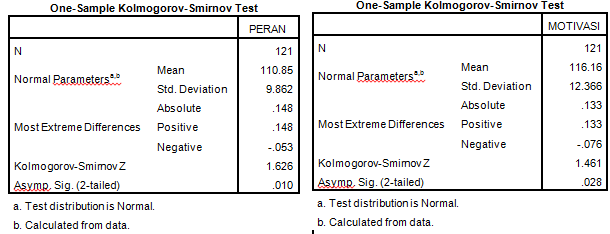 Uji Linearitas Lampiran 12. SK Pembimbing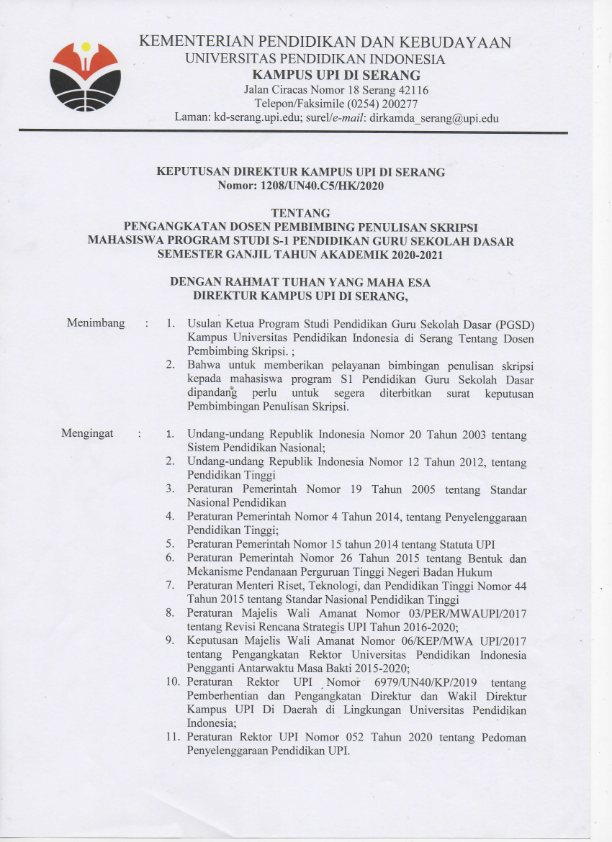 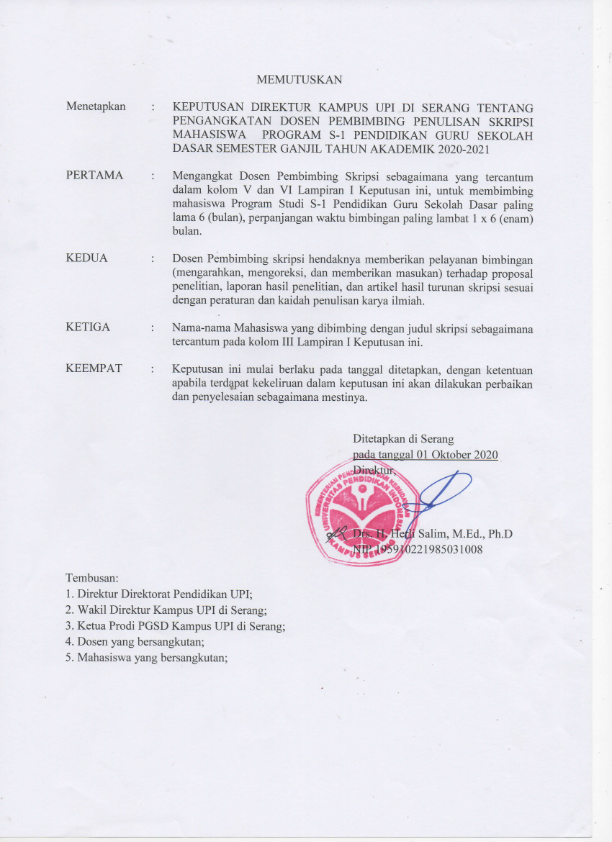 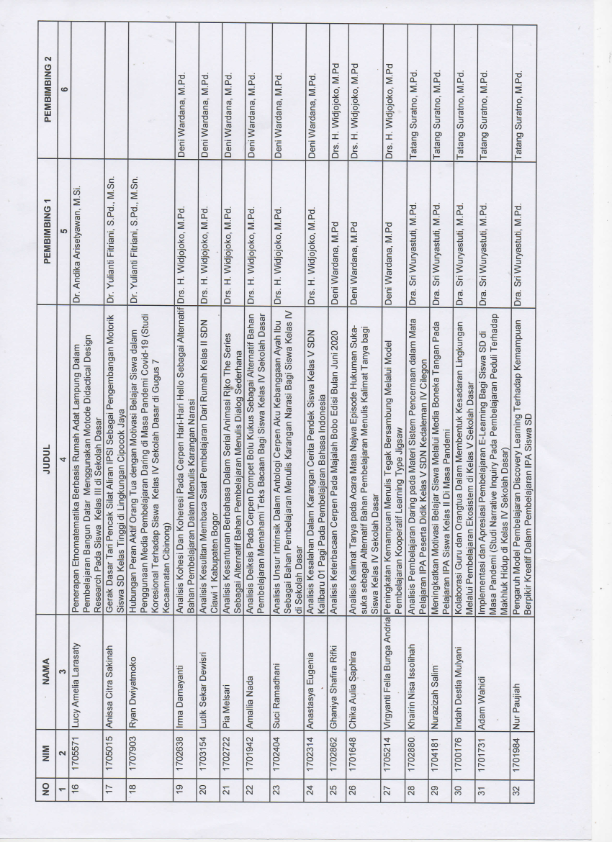 Lampiran 13. Surat Izin PenelitianSD IT Al-Ishlah Cibinong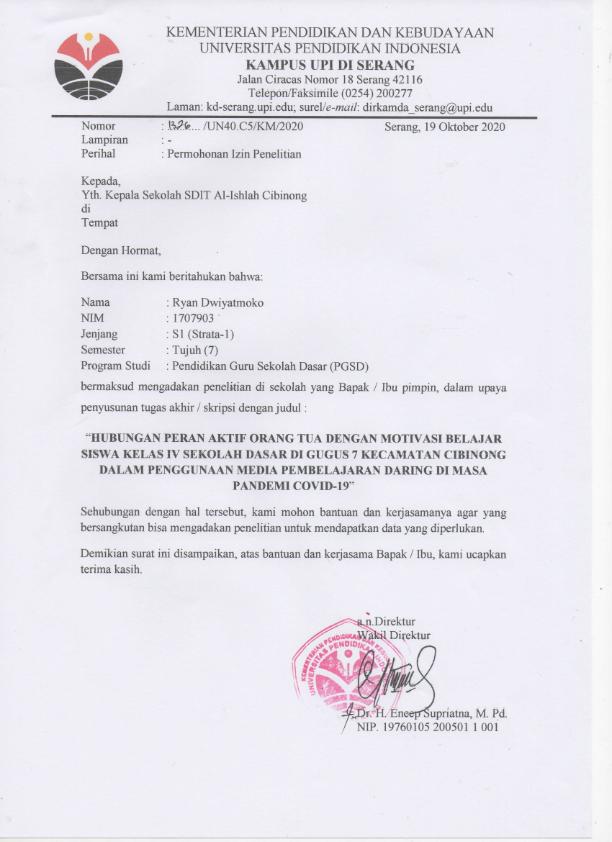 SDS Kartika XI-8 Cibinong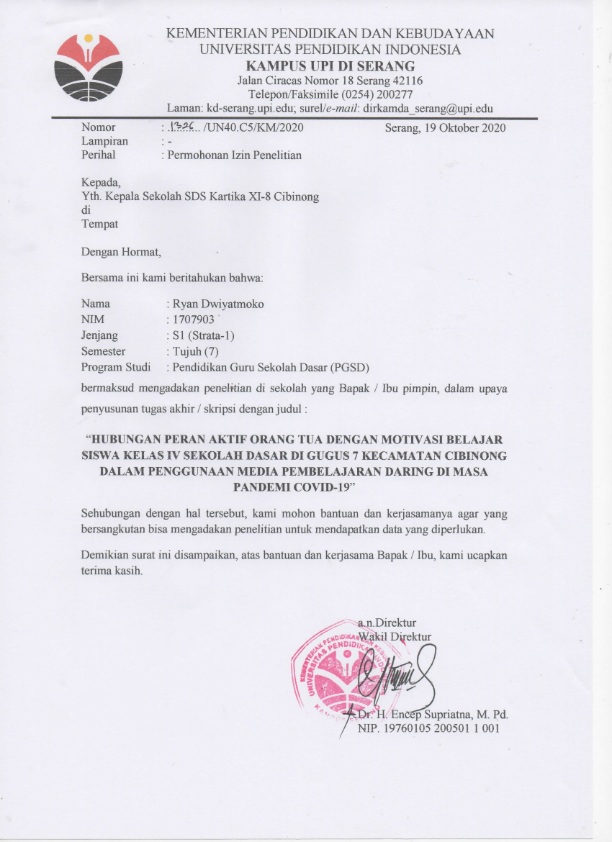 SD IT Al-Amien Cibinong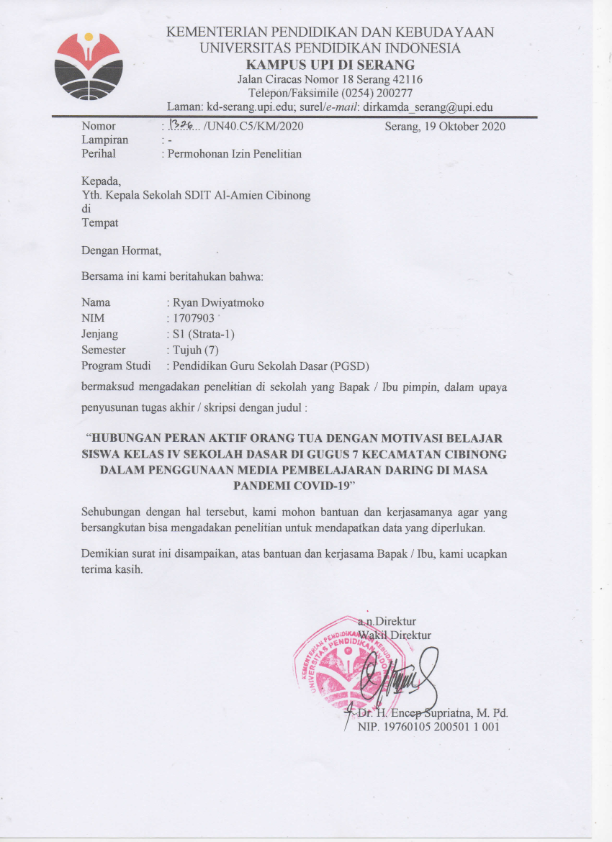 SD IT Al-Fath Cibinong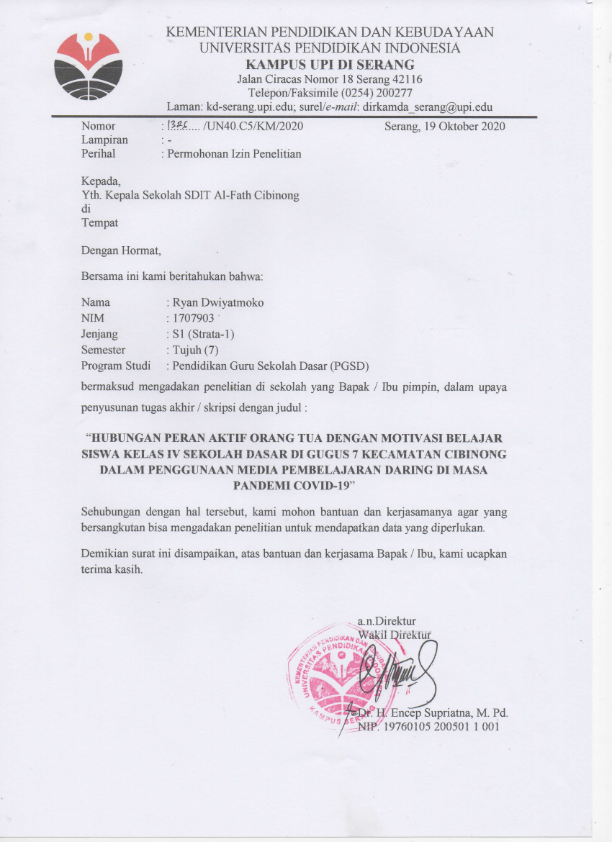 RIWAYAT HIDUPRyan Dwi Yatmoko, beralamat di Komplek Dit Bekkang AD Jln.Ananta 1 No.4 RT.002/005 Cibinong-Bogor. Dilahirkan pada 30 Mei 1998. Anak ke dua dari dua bersaudara dari pasangan Bapak Hidayat (alm.) dan Ibu Komsatun. Memiliki satu saudara perempuan yang bernama Erika Prilani Widayati.  Penulis menyelesaikan pendidikan dasar di SDIT Al-Ishlah Cibinong-Bogor pada tahun 2010, kemudian melanjutkan pendidikan di Sekolah Menengah Pertama Negeri 4 Cibinong-Bogor pada tahun 2010-2013. Selanjutnya penulis menempuh jenjang pendidikan di Sekolah Menengah Atas di SMA PLUS PGRI Cibinong-Bogor  pada tahun 2013-2016, penulis juga sempat melanjutkan pendidikan di perguruan tinggi swasta selama 1 tahun pada tahun 2016-2017 mengambil Program Studi Pendidikan Guru Sekolah Dasar di Sekolah Tinggi Ilmu Ekonomi Perbankan Indonesia (STEKPI) yang sekarang berubah nama menjadi Universitas Trilogi. Pada tahun 2017, penulis melanjutkan pendidikan di perguruan tinggi negeri, tepatnya di Universitas Pendidikan Indonesia pada Program Studi Pendidikan Guru Sekolah Dasar.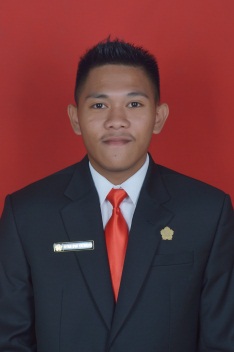 Penulis memiliki pengalaman organisasi dan kegiatan ilmiah, diantaranya ketika SMA aktif tergabung dalam MPK/OSIS pada tahun 2013-2016 dan tergabung juga dalam esktrakurikuler Bola Basket Pesat. Penulis juga pernah menulis Karya Tulis Ilmiah (KTI) dan mengikuti lomba Kewirausahaan yang diadakan di Universitas Pakuan pada tahun 2015-2016 dan menduduki peringkat 3. Selama menjadi mahasiswa, penulis aktif mengikuti kegiatan yang bergerak aktif dalam bidang Keprotokolan, yaitu Protokol Bumi Siliwangi Universitas Pendidikan Indonesia, hingga pada tahun 2021 penulis menjabat sebagai Koordinator Protokol Bumi Siliwangi untuk Kampus Daerah Serang. Beberapa kegiatan lainnya yang pernah diikuti penulis diantaranya menjadi ketua pelaksana Seminar Kepemudaan 2019 “Implementasi Nilai-Nilai Pancasila Sebagai Rasa Nasionalisme dan Pembangunan Karakter Pemuda Milenial”, pernah bergabung dalam bagian Surveilans Epidemiologi, Pencegahan dan Pengendalian Penyakit Dinas Kesehatan Kabupaten Bogor pada tahun 2020, Protokol Sekretariat Daerah Kabupaten Bogor pada tahun 2020, dan masih banyak kegiatan lainnya yang tidak bisa penulis uraikan semua satu-persatu.VariabelIndikatorSoal AngketPeran Aktif Orang TuaKeterampilan berkomunikasiAyah/Bunda dalam mengajar menggunakan bahasa yang jelasAyah/Bunda ketika mengajar suaranya tidak terdengar jelasAyah/Bunda ketika mengajar suaranya terdengar jelasAyah/Bunda pada saat pembelajaran berinteraksi dengan baikPeran Aktif Orang TuaKeterampilan mendidikAyah/Bunda ketika menyampaikan materi/arahan/pesan mudah dipahamiAyah/Bunda ketika menyampaikan materi/arahan/pesan sulit dipahamiAyah/Bunda menguasai materi yang akan diajarkanAyah/Bunda tidak menguasai materi yang akan diajarkanAyah/Bunda dapat menjawab pertanyaan dengan benar dan mudah dimengerti ketika ada yang bertanyaAyah/Bunda tidak dapat menjawab pertanyaan yang mudah dimengertiPeran Aktif Orang TuaKeterampilan membimbingAyah/Bunda saat berdiskusi dapat menjadi pusat perhatian yang baikAyah/Bunda saat berdiskusi tidak dapat menjadi pusat perhatian yang baikAyah/Bunda saat berdiskusi memberikan kesempatan untuk bertanya Ayah/Bunda saat berdiskusi tidak memberikan kesempatan untuk bertanyaAyah/Bunda saat berdiskusi dapat menindaklanjuti dengan kesepatakan terhadap hal yang disepakati bersama dan yang tidak disepakati bersamaAyah/Bunda saat berdiskusi tidak dapat menindaklanjuti dengan kesepakatan terhadap hal yang disepakati bersama dan yang tidak disepakati bersamaPeran Aktif Orang TuaKeterampilan bidang Teknologi Informasi dan KomunikasiAyah/Bunda menguasai konsep dasar perangkat keras dan perangkat lunakAyah/Bunda tidak menguasai dasar perangkat keras dan perangkat lunakAyah/Bunda menggunakan internet untuk keperluan informasi dan komunikasiAyah/Bunda tidak menggunakan internet untuk keperluan informasi dan komunikasiAyah/Bunda mengetahui jenis-jenis Aplikasi TIK yang sesuai untuk keperluan belajar anakAyah/Bunda tidak mengetahui jenis-jenis Aplikasi TIK yang sesuai untuk keperluan belajar anakAyah/Bunda menguasai jenis-jenis Aplikasi TIK yang sesuai untuk keperluan belajar anakAyah/Bunda tidak menguasai jenis-jenis TIK yang sesuai untuk keperluan belajar anakPeran Aktif Orang TuaKeterampilan PengetahuanAyah/Bunda memberikan pujian ketika bisa menjawab pertanyaanAyah/Bunda tidak pernah memberikan pujian ketika bisa menjawab pertanyaanAyah/Bunda dapat menjawab pertanyaan saat anak bertanyaAyah/Bunda tidak dapat menjawab pertanyaan saat anak bertanyaPeran Aktif Orang TuaKetegasan dalam mengambil kebijakanAyah/Bunda langsung memberi teguran ketika anak tidak tertib saat belajarAyah/Bunda membiarkan anak yang tidak tertib saat belajarAyah/Bunda membiarkan anak apabila ada gangguan hal lain yang mengganggu ketika proses pembelajaranAyah/Bunda langsung menindak tegas apabila ada gangguan hal lain yang mengganggu ketika proses pembelajaranNo.PernyataanPilihan JawabanPilihan JawabanPilihan JawabanPilihan JawabanNo.PernyataanSSSTSSTS1 (+)Ayah/Bunda dalam mengajarkan menggunakan bahasa yang jelas.2 (+)Ayah/Bunda dalam mengajarkan saat pembelajaran daring suaranya terdengar jelas.3 (-)Ayah/Bunda dalam mengajarkan saat pembelajaran daring suaranya tidak terdengar jelas.4 (+)Ayah/Bunda mengetahui apa itu pembelajaran daring.5 (+)Ayah/Bunda dalam menyampaikan materi/arahan/pesan saat pembelajaran daring mudah dipahami.6 (-)Ayah/Bunda dalam menyampaikan materi/arahan/pesan saat pembelajaran daring sulit dipahami.7 (+)Ayah/Bunda dan anak ketika berdiskusi saat pembelajaran daring memberikan kesempatan untuk bertanya.8 (-)Ayah/Bunda dan anak ketika berdiskusi saat pembelajaran daring tidak memberikan kesempatan untuk bertanya.9 (+)Ayah/Bunda menguasai materi yang diajarkan saat pembelajaran daring.10 (-)Ayah/Bunda tidak menguasai materi yang diajarkan saat pembelajaran daring.11 (+)Ayah/Bunda dapat menjawab pertanyaan dengan benar dan mudah dimengerti ketika ada yang bertanya saat pembelajaran daring.12 (+)Ayah/Bunda dan anak ketika berdiskusi saat pembelajaran daring membuat kesepakatan bersama dengan apa yang telah disepakati bersama.13 (-)Ayah/Bunda dan anak ketika berdiskusi saat pembelajaran daring tidak membuat kesepatakan bersama dengan apa yang telah disepakati bersama.14 (+)Ayah/Bunda dan anak ketika berdiskusi saat pembelajaran daring, kehadiran Ayah/Bunda menjadi hal yang paling penting.15 (-)Ayah/Bunda dan anak ketika berdiskusi saat pembelajaran daring, kehadiran Ayah/Bunda tidak menjadi hal yang paling penting.16 (+)Ayah/Bunda pada saat mengajarkan dalam pembelajaran daring berinteraksi dengan baik.17 (-)Ayah/Bunda pada saat mengajarkan dalam pembelajaran daring berinteraksi dengan tidak baik.18 (+)Ayah/Bunda mengetahui apa itu Komputer/Laptop dan Telepon Seluler.19 (-)Ayah/Bunda tidak mengetahui apa itu Komputer/Laptop dan Telepon Seluler.20 (-)Ayah/Bunda tidak menggunakan internet untuk berkomunikasi.21 (+)Ayah/Bunda menggunakan internet untuk berkomunikasi.22 (+)Ayah/Bunda memberikan pujian ketika anak dapat menjawab pertanyaan saat pembelajaran daring.23 (-)Ayah/Bunda tidak memberikan pujian ketika anak dapat menjawab pertanyaan saat pembelajaran daring.24 (+)Ayah/Bunda dapat menjawab pertanyaan anak saat pembelajaran daring.25 (-)Ayah/Bunda tidak dapat menjawab pertanyaan anak saat pembelajaran daring.26 (+)Ayah/Bunda langsung memberi teguran, ketika anak tidak tertib saat pembelajaran daring.27 (-)Ayah/Bunda membiarkan anak yang tidak tertib saat pembelajaran daring. 28 (-)Ayah/Bunda tidak bisa menggunakan/mengoperasikan Komputer/Laptop.29 (-)Ayah/Bunda tidak bisa menggunakan/mengoperasikan Telepon Seluler.30 (+)Ayah/Bunda mengetahui Aplikasi WhatsApp dan WhatsApp Group (WAG).31 (+)Ayah/Bunda mengetahui Aplikasi Google Meet/Zoom Meeting Video Conference.32 (+)Ayah/Bunda menguasai Aplikasi WhatsApp dan WhatsApp Group (WAG).33 (-)Ayah/Bunda saat berdiskusi saat pembelajaran daring menggunakan bahasa yang baik.34 (+)Ayah/Bunda saat berdiskusi saat pembelajaran daring menggunakan bahasa yang tidak baik.35 (-)Ayah/Bunda membiarkan anak apabila ada gangguan lain saat pembelajaran daring. (Contoh : Game, Teman sebaya, dll)36 (+)Ayah/Bunda langsung menindak tegas apabila ada gangguan lain saat pembelajaran daring. (Contoh : Game, Teman sebaya, dll)37 (-)Ayah/Bunda membiarkan anak tidak ikut pembelajaran daring.38 (+)Ayah/Bunda dalam menyampaikan materi/arahan/pesan saat pembelajaran daring mudah dipahami.39 (+)Ayah/Bunda dan anak yang menentukan dalam mengerjakan tugas pada saat pembelajaran daring.40 (+)Ayah/Bunda menguasai Aplikasi Google Meet/Zoom Meeting Video Conference.CorrelationsCorrelationsCorrelationsCorrelationsCorrelationsCorrelationsCorrelationsCorrelationsX1X2X3X4X5X6X1Pearson Correlation1.603.490.190.401.285X1Sig. (2-tailed).000.006.314.028.127X1N303030303030X2Pearson Correlation.6031.384.229.345.386X2Sig. (2-tailed).000.036.223.062.035X2N303030303030X3Pearson Correlation.490.3841.130.225.586X3Sig. (2-tailed).006.036.492.233.001X3N303030303030X4Pearson Correlation.190.229.1301.490.523X4Sig. (2-tailed).314.223.492.006.003X4N303030303030X5Pearson Correlation.401.345.225.4901.326X5Sig. (2-tailed).028.062.233.006.079X5N303030303030X6Pearson Correlation.285.386.586.523.3261X6Sig. (2-tailed).127.035.001.003.079X6N303030303030X7Pearson Correlation.424.533.139.269.162.403X7Sig. (2-tailed).019.002.465.151.393.027X7N303030303030X8Pearson Correlation.156.165.314.416.313.311X8Sig. (2-tailed).410.384.091.022.092.094X8N303030303030X9Pearson Correlation.521.510.083.297.410.315X9Sig. (2-tailed).003.004.663.111.024.090X9N303030303030X10Pearson Correlation.116.464-.160.398.433.381X10Sig. (2-tailed).541.010.400.029.017.038X10N303030303030X11Pearson Correlation.391.510.083.297.522.315X11Sig. (2-tailed).033.004.663.111.003.090X11N303030303030CorrelationsCorrelationsCorrelationsCorrelationsCorrelationsCorrelationsCorrelationsCorrelationsX7X8X9X10X11X12X1Pearson Correlation.424.156.521.116.391.305X1Sig. (2-tailed).019.410.003.541.033.101X1N303030303030X2Pearson Correlation.533.165.510.464.510.239X2Sig. (2-tailed).002.384.004.010.004.203X2N303030303030X3Pearson Correlation.139.314.083-.160.083-.006X3Sig. (2-tailed).465.091.663.400.663.975X3N303030303030X4Pearson Correlation.269.416.297.398.297.313X4Sig. (2-tailed).151.022.111.029.111.092X4N303030303030X5Pearson Correlation.162.313.410.433.522.401X5Sig. (2-tailed).393.092.024.017.003.028X5N303030303030X6Pearson Correlation.403.311.315.381.315.278X6Sig. (2-tailed).027.094.090.038.090.137X6N303030303030X7Pearson Correlation1.442.460.452.322.474X7Sig. (2-tailed).015.010.012.082.008X7N303030303030X8Pearson Correlation.4421.112.309.112.409X8Sig. (2-tailed).015.556.097.556.025X8N303030303030X9Pearson Correlation.460.1121.583.492.349X9Sig. (2-tailed).010.556.001.006.059X9N303030303030X10Pearson Correlation.452.309.5831.469.432X10Sig. (2-tailed).012.097.001.009.017X10N303030303030X11Pearson Correlation.322.112.492.4691.587X11Sig. (2-tailed).082.556.006.009.001X11N303030303030CorrelationsCorrelationsCorrelationsCorrelationsCorrelationsCorrelationsCorrelationsCorrelationsX13X14X15X16X17X18X1Pearson Correlation-.062.056.115.391-.515.336X1Sig. (2-tailed).745.770.543.033.004.069X1N303030303030X2Pearson Correlation.112.025.131.422-.475.385X2Sig. (2-tailed).556.895.492.020.008.035X2N303030303030X3Pearson Correlation-.073-.181-.085.140-.140.112X3Sig. (2-tailed).702.340.655.459.459.555X3N303030303030X4Pearson Correlation.341-.096-.110.446-.381.396X4Sig. (2-tailed).065.616.564.014.038.030X4N303030303030X5Pearson Correlation.372.336.397.745-.607.096X5Sig. (2-tailed).043.070.030.000.000.613X5N303030303030X6Pearson Correlation.388-.032-.082.241-.082.441X6Sig. (2-tailed).034.868.666.200.668.015X6N303030303030X7Pearson Correlation.263.000.000.184-.040.238X7Sig. (2-tailed).1611.0001.000.330.832.206X7N303030303030X8Pearson Correlation.493.078.135.295-.313.200X8Sig. (2-tailed).006.680.476.114.092.290X8N303030303030X9Pearson Correlation.266.523.451.441-.410.543X9Sig. (2-tailed).155.003.012.015.024.002X9N303030303030X10Pearson Correlation.626.409.403.515-.433.454X10Sig. (2-tailed).000.025.027.004.017.012X10N303030303030X11Pearson Correlation.508.414.451.568-.522.280X11Sig. (2-tailed).004.023.012.001.003.134X11N303030303030CorrelationsCorrelationsCorrelationsCorrelationsCorrelationsCorrelationsCorrelationsCorrelationsX19X20X21X22X23X24X1Pearson Correlation.123.000.183.361.369.309X1Sig. (2-tailed).5171.000.333.050.045.096X1N303030303030X2Pearson Correlation.473.150.147.245.334.448X2Sig. (2-tailed).008.428.438.192.071.013X2N303030303030X3Pearson Correlation.145-.098.024.195.145.164X3Sig. (2-tailed).445.607.900.302.445.387X3N303030303030X4Pearson Correlation.491.469.661.504.491.365X4Sig. (2-tailed).006.009.000.005.006.047X4N303030303030X5Pearson Correlation.211.082.227.310.317.372X5Sig. (2-tailed).262.668.228.095.088.043X5N303030303030X6Pearson Correlation.456.216.365.377.280.317X6Sig. (2-tailed).011.251.048.040.133.088X6N303030303030X7Pearson Correlation.261.201.172.128.261.263X7Sig. (2-tailed).163.286.362.501.163.161X7N303030303030X8Pearson Correlation.317.245.362.338.317.377X8Sig. (2-tailed).088.193.049.067.088.040X8N303030303030X9Pearson Correlation.312.241.389.376.433.459X9Sig. (2-tailed).093.200.034.040.017.011X9N303030303030X10Pearson Correlation.580.364.397.294.365.561X10Sig. (2-tailed).001.048.030.115.047.001X10N303030303030X11Pearson Correlation.192.148.270.141.192.459X11Sig. (2-tailed).309.434.149.457.309.011X11N303030303030CorrelationsCorrelationsCorrelationsCorrelationsCorrelationsCorrelationsCorrelationsCorrelationsX25X26X27X28X29X30X1Pearson Correlation.232.336.401.368.061.272X1Sig. (2-tailed).216.069.028.046.749.146X1N303030303030X2Pearson Correlation.324.385.342.443.101.277X2Sig. (2-tailed).080.035.064.014.595.138X2N303030303030X3Pearson Correlation.074.211.301.072.084.020X3Sig. (2-tailed).697.263.106.705.660.916X3N303030303030X4Pearson Correlation.376.269.356.210.197.569X4Sig. (2-tailed).041.151.054.266.297.001X4N303030303030X5Pearson Correlation.366.327.421.274.297.234X5Sig. (2-tailed).047.077.021.143.111.214X5N303030303030X6Pearson Correlation.364.441.457.419.191.426X6Sig. (2-tailed).048.015.011.021.312.019X6N303030303030X7Pearson Correlation.411.238.331.520-.043.433X7Sig. (2-tailed).024.206.074.003.821.017X7N303030303030X8Pearson Correlation.508.200.490.230.124.383X8Sig. (2-tailed).004.290.006.222.515.037X8N303030303030X9Pearson Correlation.552.543.531.670-.008.558X9Sig. (2-tailed).002.002.003.000.967.001X9N303030303030X10Pearson Correlation.622.336.342.556.326.451X10Sig. (2-tailed).000.069.065.001.079.012X10N303030303030X11Pearson Correlation.439.412.270.526.111.425X11Sig. (2-tailed).015.024.150.003.559.019X11N303030303030CorrelationsCorrelationsCorrelationsCorrelationsCorrelationsCorrelationsCorrelationsCorrelationsX31X32X33X34X35X36X1Pearson Correlation.272.336-.484-.372.136.484X1Sig. (2-tailed).146.069.007.043.473.007X1N303030303030X2Pearson Correlation.277.233-.323-.327.123.480X2Sig. (2-tailed).138.215.081.078.517.007X2N303030303030X3Pearson Correlation.020.112-.332-.122-.180.434X3Sig. (2-tailed).916.555.073.522.341.017X3N303030303030X4Pearson Correlation.569.524-.224-.354.181.355X4Sig. (2-tailed).001.003.235.055.338.054X4N303030303030X5Pearson Correlation.234.327-.495-.355.468.495X5Sig. (2-tailed).214.077.005.054.009.005X5N303030303030X6Pearson Correlation.426.536-.414-.265.136.414X6Sig. (2-tailed).019.002.023.157.475.023X6N303030303030X7Pearson Correlation.433.381-.342-.482.289.196X7Sig. (2-tailed).017.038.064.007.122.300X7N303030303030X8Pearson Correlation.383.357-.411-.533.383.411X8Sig. (2-tailed).037.053.024.002.037.024X8N303030303030X9Pearson Correlation.558.543-.441-.525.425.441X9Sig. (2-tailed).001.002.015.003.019.015X9N303030303030X10Pearson Correlation.451.454-.209-.288.451.330X10Sig. (2-tailed).012.012.268.122.012.075X10N303030303030X11Pearson Correlation.425.412-.306-.283.425.576X11Sig. (2-tailed).019.024.100.130.019.001X11N303030303030CorrelationsCorrelationsCorrelationsCorrelationsCorrelationsCorrelationsCorrelationsX37X38X39X0TOTALX1Pearson Correlation.200.447.116.465.460X1Sig. (2-tailed).289.013.541.010.011X1N3030303030X2Pearson Correlation.302.530.149.245.531X2Sig. (2-tailed).105.003.432.191.003X2N3030303030X3Pearson Correlation.294.157-.211.125.230X3Sig. (2-tailed).115.409.263.509.221X3N3030303030X4Pearson Correlation.317.425.155.287.589X4Sig. (2-tailed).088.019.414.124.001X4N3030303030X5Pearson Correlation.286.457.233.266.559X5Sig. (2-tailed).125.011.215.155.001X5N3030303030X6Pearson Correlation.380.455.033.298.594X6Sig. (2-tailed).039.012.862.110.001X6N3030303030X7Pearson Correlation.141.316.082.288.475X7Sig. (2-tailed).456.089.666.123.008X7N3030303030X8Pearson Correlation.312.200.009.263.481X8Sig. (2-tailed).093.290.962.160.007X8N3030303030X9Pearson Correlation.391.707.288.621.708X9Sig. (2-tailed).033.000.123.000.000X9N3030303030X10Pearson Correlation.232.594.250.459.701X10Sig. (2-tailed).216.001.183.011.000X10N3030303030X11Pearson Correlation.260.707.515.393.638X11Sig. (2-tailed).165.000.004.031.000X11N3030303030CorrelationsCorrelationsCorrelationsCorrelationsCorrelationsCorrelationsCorrelationsCorrelationsX1X2X3X4X5X6X12Pearson Correlation.305.239-.006.313.401.278X12Sig. (2-tailed).101.203.975.092.028.137X12N303030303030X13Pearson Correlation-.062.112-.073.341.372.388X13Sig. (2-tailed).745.556.702.065.043.034X13N303030303030X14Pearson Correlation.056.025-.181-.096.336-.032X14Sig. (2-tailed).770.895.340.616.070.868X14N303030303030X15Pearson Correlation.115.131-.085-.110.397-.082X15Sig. (2-tailed).543.492.655.564.030.666X15N303030303030X16Pearson Correlation.391.422.140.446.745.241X16Sig. (2-tailed).033.020.459.014.000.200X16N303030303030X17Pearson Correlation-.515-.475-.140-.381-.607-.082X17Sig. (2-tailed).004.008.459.038.000.668X17N303030303030X18Pearson Correlation.336.385.112.396.096.441X18Sig. (2-tailed).069.035.555.030.613.015X18N303030303030X19Pearson Correlation.123.473.145.491.211.456X19Sig. (2-tailed).517.008.445.006.262.011X19N303030303030X20Pearson Correlation.000.150-.098.469.082.216X20Sig. (2-tailed)1.000.428.607.009.668.251X20N303030303030X21Pearson Correlation.183.147.024.661.227.365X21Sig. (2-tailed).333.438.900.000.228.048X21N303030303030X22Pearson Correlation.361.245.195.504.310.377X22Sig. (2-tailed).050.192.302.005.095.040X22N303030303030CorrelationsCorrelationsCorrelationsCorrelationsCorrelationsCorrelationsCorrelationsCorrelationsX7X8X9X10X11X12X12Pearson Correlation.474.409.349.432.5871X12Sig. (2-tailed).008.025.059.017.001X12N303030303030X13Pearson Correlation.263.493.266.626.508.577X13Sig. (2-tailed).161.006.155.000.004.001X13N303030303030X14Pearson Correlation.000.078.523.409.414.398X14Sig. (2-tailed)1.000.680.003.025.023.029X14N303030303030X15Pearson Correlation.000.135.451.403.451.317X15Sig. (2-tailed)1.000.476.012.027.012.088X15N303030303030X16Pearson Correlation.184.295.441.515.568.325X16Sig. (2-tailed).330.114.015.004.001.079X16N303030303030X17Pearson Correlation-.040-.313-.410-.433-.522-.401X17Sig. (2-tailed).832.092.024.017.003.028X17N303030303030X18Pearson Correlation.238.200.543.454.280.193X18Sig. (2-tailed).206.290.002.012.134.307X18N303030303030X19Pearson Correlation.261.317.312.580.192.203X19Sig. (2-tailed).163.088.093.001.309.283X19N303030303030X20Pearson Correlation.201.245.241.364.148.243X20Sig. (2-tailed).286.193.200.048.434.196X20N303030303030X21Pearson Correlation.172.362.389.397.270.517X21Sig. (2-tailed).362.049.034.030.149.003X21N303030303030X22Pearson Correlation.128.338.376.294.141.506X22Sig. (2-tailed).501.067.040.115.457.004X22N303030303030CorrelationsCorrelationsCorrelationsCorrelationsCorrelationsCorrelationsCorrelationsCorrelationsX13X14X15X16X17X18X12Pearson Correlation.577.398.317.325-.401.193X12Sig. (2-tailed).001.029.088.079.028.307X12N303030303030X13Pearson Correlation1.446.429.338-.372.412X13Sig. (2-tailed).014.018.067.043.024X13N303030303030X14Pearson Correlation.4461.870.458-.431.304X14Sig. (2-tailed).014.000.011.017.102X14N303030303030X15Pearson Correlation.429.8701.564-.496.117X15Sig. (2-tailed).018.000.001.005.540X15N303030303030X16Pearson Correlation.338.458.5641-.745.333X16Sig. (2-tailed).067.011.001.000.072X16N303030303030X17Pearson Correlation-.372-.431-.496-.7451-.443X17Sig. (2-tailed).043.017.005.000.014X17N303030303030X18Pearson Correlation.412.304.117.333-.4431X18Sig. (2-tailed).024.102.540.072.014X18N303030303030X19Pearson Correlation.411.041.000.168-.317.546X19Sig. (2-tailed).024.8291.000.374.088.002X19N303030303030X20Pearson Correlation.317-.048-.164-.148-.082.230X20Sig. (2-tailed).088.802.385.434.668.222X20N303030303030X21Pearson Correlation.351.296.106.365-.436.644X21Sig. (2-tailed).057.112.579.047.016.000X21N303030303030X22Pearson Correlation.246.181.000.094-.414.462X22Sig. (2-tailed).190.3371.000.621.023.010X22N303030303030CorrelationsCorrelationsCorrelationsCorrelationsCorrelationsCorrelationsCorrelationsCorrelationsX19X20X21X22X23X24X12Pearson Correlation.203.243.517.506.428.668X12Sig. (2-tailed).283.196.003.004.018.000X12N303030303030X13Pearson Correlation.411.317.351.246.297.494X13Sig. (2-tailed).024.088.057.190.111.006X13N303030303030X14Pearson Correlation.041-.048.296.181.144.383X14Sig. (2-tailed).829.802.112.337.447.036X14N303030303030X15Pearson Correlation.000-.164.106.000.000.322X15Sig. (2-tailed)1.000.385.5791.0001.000.083X15N303030303030X16Pearson Correlation.168-.148.365.094.168.387X16Sig. (2-tailed).374.434.047.621.374.035X16N303030303030X17Pearson Correlation-.317-.082-.436-.414-.423-.585X17Sig. (2-tailed).088.668.016.023.020.001X17N303030303030X18Pearson Correlation.546.230.644.462.422.462X18Sig. (2-tailed).002.222.000.010.020.010X18N303030303030X19Pearson Correlation1.596.540.622.659.503X19Sig. (2-tailed).001.002.000.000.005X19N303030303030X20Pearson Correlation.5961.417.566.683.388X20Sig. (2-tailed).001.022.001.000.034X20N303030303030X21Pearson Correlation.540.4171.727.653.555X21Sig. (2-tailed).002.022.000.000.001X21N303030303030X22Pearson Correlation.622.566.7271.734.648X22Sig. (2-tailed).000.001.000.000.000X22N303030303030CorrelationsCorrelationsCorrelationsCorrelationsCorrelationsCorrelationsCorrelationsCorrelationsX25X26X27X28X29X30X12Pearson Correlation.737.439.432.516.219.448X12Sig. (2-tailed).000.015.017.004.244.013X12N303030303030X13Pearson Correlation.561.287.422.478.351.404X13Sig. (2-tailed).001.124.020.008.057.027X13N303030303030X14Pearson Correlation.467.417.403.554.296.319X14Sig. (2-tailed).009.022.027.001.112.086X14N303030303030X15Pearson Correlation.302.233.231.382.211.118X15Sig. (2-tailed).105.215.218.037.263.535X15N303030303030X16Pearson Correlation.393.201.296.239.325.372X16Sig. (2-tailed).031.286.113.203.079.043X16N303030303030X17Pearson Correlation-.466-.327-.421-.274-.297-.351X17Sig. (2-tailed).009.077.021.143.111.057X17N303030303030X18Pearson Correlation.485.593.665.569.193.796X18Sig. (2-tailed).007.001.000.001.307.000X18N303030303030X19Pearson Correlation.494.422.395.407.428.452X19Sig. (2-tailed).006.020.031.026.018.012X19N303030303030X20Pearson Correlation.381.230.209.314.243.349X20Sig. (2-tailed).038.222.267.091.196.059X20N303030303030X21Pearson Correlation.666.521.595.426.294.821X21Sig. (2-tailed).000.003.001.019.115.000X21N303030303030X22Pearson Correlation.651.705.652.398.286.516X22Sig. (2-tailed).000.000.000.029.125.004X22N303030303030CorrelationsCorrelationsCorrelationsCorrelationsCorrelationsCorrelationsCorrelationsCorrelationsX31X32X33X34X35X36X12Pearson Correlation.448.439-.333-.416.573.333X12Sig. (2-tailed).013.015.072.022.001.072X12N303030303030X13Pearson Correlation.404.412-.398-.345.531.398X13Sig. (2-tailed).027.024.029.061.003.029X13N303030303030X14Pearson Correlation.319.304-.336-.312.547.336X14Sig. (2-tailed).086.102.070.094.002.070X14N303030303030X15Pearson Correlation.118.117-.240-.107.354.479X15Sig. (2-tailed).535.540.202.572.055.007X15N303030303030X16Pearson Correlation.372.333-.279-.283.239.549X16Sig. (2-tailed).043.072.135.130.203.002X16N303030303030X17Pearson Correlation-.351-.327.376.355-.351-.614X17Sig. (2-tailed).057.077.040.054.057.000X17N303030303030X18Pearson Correlation.796.729-.451-.584.247.451X18Sig. (2-tailed).000.000.012.001.188.012X18N303030303030X19Pearson Correlation.452.422-.358-.229.075.230X19Sig. (2-tailed).012.020.052.223.692.222X19N303030303030X20Pearson Correlation.349.326-.276-.353.252-.020X20Sig. (2-tailed).059.079.140.056.179.918X20N303030303030X21Pearson Correlation.821.767-.375-.492.324.375X21Sig. (2-tailed).000.000.041.006.081.041X21N303030303030X22Pearson Correlation.516.583-.450-.448.393.325X22Sig. (2-tailed).004.001.013.013.032.080X22N303030303030CorrelationsCorrelationsCorrelationsCorrelationsCorrelationsCorrelationsCorrelationsX37X38X39X0TOTALX12Pearson Correlation.305.331.347.291.657X12Sig. (2-tailed).101.074.060.119.000X12N3030303030X13Pearson Correlation.309.415.561.410.640X13Sig. (2-tailed).096.023.001.024.000X13N3030303030X14Pearson Correlation.391.481.564.311.503X14Sig. (2-tailed).033.007.001.094.005X14N3030303030X15Pearson Correlation.231.443.503.201.398X15Sig. (2-tailed).220.014.005.286.029X15N3030303030X16Pearson Correlation.130.582.356.212.552X16Sig. (2-tailed).493.001.054.261.002X16N3030303030X17Pearson Correlation-.286-.567-.433-.366-.600X17Sig. (2-tailed).125.001.017.047.000X17N3030303030X18Pearson Correlation.471.623.407.649.697X18Sig. (2-tailed).009.000.026.000.000X18N3030303030X19Pearson Correlation.369.472.172.472.635X19Sig. (2-tailed).045.008.364.008.000X19N3030303030X20Pearson Correlation.190.364.050.447.443X20Sig. (2-tailed).315.048.794.013.014X20N3030303030X21Pearson Correlation.549.487.206.539.733X21Sig. (2-tailed).002.006.276.002.000X21N3030303030X22Pearson Correlation.602.346.126.504.687X22Sig. (2-tailed).000.061.507.005.000X22N3030303030CorrelationsCorrelationsCorrelationsCorrelationsCorrelationsCorrelationsCorrelationsCorrelationsX1X2X3X4X5X6X23Pearson Correlation.369.334.145.491.317.280X23Sig. (2-tailed).045.071.445.006.088.133X23N303030303030X24Pearson Correlation.309.448.164.365.372.317X24Sig. (2-tailed).096.013.387.047.043.088X24N303030303030X25Pearson Correlation.232.324.074.376.366.364X25Sig. (2-tailed).216.080.697.041.047.048X25N303030303030X26Pearson Correlation.336.385.211.269.327.441X26Sig. (2-tailed).069.035.263.151.077.015X26N303030303030X27Pearson Correlation.401.342.301.356.421.457X27Sig. (2-tailed).028.064.106.054.021.011X27N303030303030X28Pearson Correlation.368.443.072.210.274.419X28Sig. (2-tailed).046.014.705.266.143.021X28N303030303030X29Pearson Correlation.061.101.084.197.297.191X29Sig. (2-tailed).749.595.660.297.111.312X29N303030303030X30Pearson Correlation.272.277.020.569.234.426X30Sig. (2-tailed).146.138.916.001.214.019X30N303030303030X31Pearson Correlation.272.277.020.569.234.426X31Sig. (2-tailed).146.138.916.001.214.019X31N303030303030X32Pearson Correlation.336.233.112.524.327.536X32Sig. (2-tailed).069.215.555.003.077.002X32N303030303030X33Pearson Correlation-.484-.323-.332-.224-.495-.414X33Sig. (2-tailed).007.081.073.235.005.023X33N303030303030CorrelationsCorrelationsCorrelationsCorrelationsCorrelationsCorrelationsCorrelationsCorrelationsX7X8X9X10X11X12X23Pearson Correlation.261.317.433.365.192.428X23Sig. (2-tailed).163.088.017.047.309.018X23N303030303030X24Pearson Correlation.263.377.459.561.459.668X24Sig. (2-tailed).161.040.011.001.011.000X24N303030303030X25Pearson Correlation.411.508.552.622.439.737X25Sig. (2-tailed).024.004.002.000.015.000X25N303030303030X26Pearson Correlation.238.200.543.336.412.439X26Sig. (2-tailed).206.290.002.069.024.015X26N303030303030X27Pearson Correlation.331.490.531.342.270.432X27Sig. (2-tailed).074.006.003.065.150.017X27N303030303030X28Pearson Correlation.520.230.670.556.526.516X28Sig. (2-tailed).003.222.000.001.003.004X28N303030303030X29Pearson Correlation-.043.124-.008.326.111.219X29Sig. (2-tailed).821.515.967.079.559.244X29N303030303030X30Pearson Correlation.433.383.558.451.425.448X30Sig. (2-tailed).017.037.001.012.019.013X30N303030303030X31Pearson Correlation.433.383.558.451.425.448X31Sig. (2-tailed).017.037.001.012.019.013X31N303030303030X32Pearson Correlation.381.357.543.454.412.439X32Sig. (2-tailed).038.053.002.012.024.015X32N303030303030X33Pearson Correlation-.342-.411-.441-.209-.306-.333X33Sig. (2-tailed).064.024.015.268.100.072X33N303030303030CorrelationsCorrelationsCorrelationsCorrelationsCorrelationsCorrelationsCorrelationsCorrelationsX13X14X15X16X17X18X23Pearson Correlation.297.144.000.168-.423.422X23Sig. (2-tailed).111.4471.000.374.020.020X23N303030303030X24Pearson Correlation.494.383.322.387-.585.462X24Sig. (2-tailed).006.036.083.035.001.010X24N303030303030X25Pearson Correlation.561.467.302.393-.466.485X25Sig. (2-tailed).001.009.105.031.009.007X25N303030303030X26Pearson Correlation.287.417.233.201-.327.593X26Sig. (2-tailed).124.022.215.286.077.001X26N303030303030X27Pearson Correlation.422.403.231.296-.421.665X27Sig. (2-tailed).020.027.218.113.021.000X27N303030303030X28Pearson Correlation.478.554.382.239-.274.569X28Sig. (2-tailed).008.001.037.203.143.001X28N303030303030X29Pearson Correlation.351.296.211.325-.297.193X29Sig. (2-tailed).057.112.263.079.111.307X29N303030303030X30Pearson Correlation.404.319.118.372-.351.796X30Sig. (2-tailed).027.086.535.043.057.000X30N303030303030X31Pearson Correlation.404.319.118.372-.351.796X31Sig. (2-tailed).027.086.535.043.057.000X31N303030303030X32Pearson Correlation.412.304.117.333-.327.729X32Sig. (2-tailed).024.102.540.072.077.000X32N303030303030X33Pearson Correlation-.398-.336-.240-.279.376-.451X33Sig. (2-tailed).029.070.202.135.040.012X33N303030303030CorrelationsCorrelationsCorrelationsCorrelationsCorrelationsCorrelationsCorrelationsCorrelationsX19X20X21X22X23X24X23Pearson Correlation.659.683.653.7341.503X23Sig. (2-tailed).000.000.000.000.005X23N303030303030X24Pearson Correlation.503.388.555.648.5031X24Sig. (2-tailed).005.034.001.000.005X24N303030303030X25Pearson Correlation.494.381.666.651.601.842X25Sig. (2-tailed).006.038.000.000.000.000X25N303030303030X26Pearson Correlation.422.230.521.705.298.587X26Sig. (2-tailed).020.222.003.000.110.001X26N303030303030X27Pearson Correlation.395.209.595.652.395.571X27Sig. (2-tailed).031.267.001.000.031.001X27N303030303030X28Pearson Correlation.407.314.426.398.543.478X28Sig. (2-tailed).026.091.019.029.002.008X28N303030303030X29Pearson Correlation.428.243.294.286.428.328X29Sig. (2-tailed).018.196.115.125.018.076X29N303030303030X30Pearson Correlation.452.349.821.516.452.480X30Sig. (2-tailed).012.059.000.004.012.007X30N303030303030X31Pearson Correlation.452.349.821.516.452.480X31Sig. (2-tailed).012.059.000.004.012.007X31N303030303030X32Pearson Correlation.422.326.767.583.422.462X32Sig. (2-tailed).020.079.000.001.020.010X32N303030303030X33Pearson Correlation-.358-.276-.375-.450-.613-.244X33Sig. (2-tailed).052.140.041.013.000.194X33N303030303030CorrelationsCorrelationsCorrelationsCorrelationsCorrelationsCorrelationsCorrelationsCorrelationsX25X26X27X28X29X30X23Pearson Correlation.601.298.395.543.428.452X23Sig. (2-tailed).000.110.031.002.018.012X23N303030303030X24Pearson Correlation.842.587.571.478.328.480X24Sig. (2-tailed).000.001.001.008.076.007X24N303030303030X25Pearson Correlation1.602.590.598.312.617X25Sig. (2-tailed).000.001.000.093.000X25N303030303030X26Pearson Correlation.6021.800.569.070.659X26Sig. (2-tailed).000.000.001.714.000X26N303030303030X27Pearson Correlation.590.8001.540.065.736X27Sig. (2-tailed).001.000.002.732.000X27N303030303030X28Pearson Correlation.598.569.5401.247.600X28Sig. (2-tailed).000.001.002.189.000X28N303030303030X29Pearson Correlation.312.070.065.2471.075X29Sig. (2-tailed).093.714.732.189.695X29N303030303030X30Pearson Correlation.617.659.736.600.0751X30Sig. (2-tailed).000.000.000.000.695X30N303030303030X31Pearson Correlation.617.659.736.600.0751.000X31Sig. (2-tailed).000.000.000.000.695.000X31N303030303030X32Pearson Correlation.602.729.800.569.070.934X32Sig. (2-tailed).000.000.000.001.714.000X32N303030303030X33Pearson Correlation-.394-.451-.675-.636-.207-.508X33Sig. (2-tailed).031.012.000.000.273.004X33N303030303030CorrelationsCorrelationsCorrelationsCorrelationsCorrelationsCorrelationsCorrelationsCorrelationsX31X32X33X34X35X36X23Pearson Correlation.452.422-.613-.458.327.102X23Sig. (2-tailed).012.020.000.011.078.591X23N303030303030X24Pearson Correlation.480.462-.244-.461.480.501X24Sig. (2-tailed).007.010.194.010.007.005X24N303030303030X25Pearson Correlation.617.602-.394-.577.617.394X25Sig. (2-tailed).000.000.031.001.000.031X25N303030303030X26Pearson Correlation.659.729-.451-.584.522.591X26Sig. (2-tailed).000.000.012.001.003.001X26N303030303030X27Pearson Correlation.736.800-.675-.787.600.675X27Sig. (2-tailed).000.000.000.000.000.000X27N303030303030X28Pearson Correlation.600.569-.636-.593.600.331X28Sig. (2-tailed).000.001.000.001.000.074X28N303030303030X29Pearson Correlation.075.070-.207-.076.075-.046X29Sig. (2-tailed).695.714.273.691.695.808X29N303030303030X30Pearson Correlation1.000.934-.508-.760.444.508X30Sig. (2-tailed).000.000.004.000.014.004X30N303030303030X31Pearson Correlation1.934-.508-.760.444.508X31Sig. (2-tailed).000.004.000.014.004X31N303030303030X32Pearson Correlation.9341-.591-.709.522.591X32Sig. (2-tailed).000.001.000.003.001X32N303030303030X33Pearson Correlation-.508-.5911.686-.508-.426X33Sig. (2-tailed).004.001.000.004.019X33N303030303030CorrelationsCorrelationsCorrelationsCorrelationsCorrelationsCorrelationsCorrelationsX37X38X39X0TOTALX23Pearson Correlation.369.472.172.580.641X23Sig. (2-tailed).045.008.364.001.000X23N3030303030X24Pearson Correlation.433.534.302.453.763X24Sig. (2-tailed).017.002.105.012.000X24N3030303030X25Pearson Correlation.465.520.257.554.815X25Sig. (2-tailed).010.003.171.001.000X25N3030303030X26Pearson Correlation.740.494.289.532.733X26Sig. (2-tailed).000.006.121.002.000X26N3030303030X27Pearson Correlation.802.470.202.614.765X27Sig. (2-tailed).000.009.285.000.000X27N3030303030X28Pearson Correlation.515.728.427.598.758X28Sig. (2-tailed).004.000.019.000.000X28N3030303030X29Pearson Correlation.061.214.347.184.356X29Sig. (2-tailed).749.256.060.330.053X29N3030303030X30Pearson Correlation.544.652.261.688.783X30Sig. (2-tailed).002.000.164.000.000X30N3030303030X31Pearson Correlation.544.652.261.688.783X31Sig. (2-tailed).002.000.164.000.000X31N3030303030X32Pearson Correlation.605.623.172.766.793X32Sig. (2-tailed).000.000.363.000.000X32N3030303030X33Pearson Correlation-.484-.552-.233-.611-.621X33Sig. (2-tailed).007.002.215.000.000X33N3030303030CorrelationsCorrelationsCorrelationsCorrelationsCorrelationsCorrelationsCorrelationsCorrelationsX1X2X3X4X5X6X34Pearson Correlation-.372-.327-.122-.354-.355-.265X34Sig. (2-tailed).043.078.522.055.054.157X34N303030303030X35Pearson Correlation.136.123-.180.181.468.136X35Sig. (2-tailed).473.517.341.338.009.475X35N303030303030X36Pearson Correlation.484.480.434.355.495.414X36Sig. (2-tailed).007.007.017.054.005.023X36N303030303030X37Pearson Correlation.200.302.294.317.286.380X37Sig. (2-tailed).289.105.115.088.125.039X37N303030303030X38Pearson Correlation.447.530.157.425.457.455X38Sig. (2-tailed).013.003.409.019.011.012X38N303030303030X39Pearson Correlation.116.149-.211.155.233.033X39Sig. (2-tailed).541.432.263.414.215.862X39N303030303030X0Pearson Correlation.465.245.125.287.266.298X0Sig. (2-tailed).010.191.509.124.155.110X0N303030303030TOTALPearson Correlation.460.531.230.589.559.594TOTALSig. (2-tailed).011.003.221.001.001.001TOTALN303030303030CorrelationsCorrelationsCorrelationsCorrelationsCorrelationsCorrelationsCorrelationsCorrelationsX7X8X9X10X11X12X34Pearson Correlation-.482-.533-.525-.288-.283-.416X34Sig. (2-tailed).007.002.003.122.130.022X34N303030303030X35Pearson Correlation.289.383.425.451.425.573X35Sig. (2-tailed).122.037.019.012.019.001X35N303030303030X36Pearson Correlation.196.411.441.330.576.333X36Sig. (2-tailed).300.024.015.075.001.072X36N303030303030X37Pearson Correlation.141.312.391.232.260.305X37Sig. (2-tailed).456.093.033.216.165.101X37N303030303030X38Pearson Correlation.316.200.707.594.707.331X38Sig. (2-tailed).089.290.000.001.000.074X38N303030303030X39Pearson Correlation.082.009.288.250.515.347X39Sig. (2-tailed).666.962.123.183.004.060X39N303030303030X0Pearson Correlation.288.263.621.459.393.291X0Sig. (2-tailed).123.160.000.011.031.119X0N303030303030TOTALPearson Correlation.475.481.708.701.638.657TOTALSig. (2-tailed).008.007.000.000.000.000TOTALN303030303030CorrelationsCorrelationsCorrelationsCorrelationsCorrelationsCorrelationsCorrelationsCorrelationsX13X14X15X16X17X18X34Pearson Correlation-.345-.312-.107-.283.355-.584X34Sig. (2-tailed).061.094.572.130.054.001X34N303030303030X35Pearson Correlation.531.547.354.239-.351.247X35Sig. (2-tailed).003.002.055.203.057.188X35N303030303030X36Pearson Correlation.398.336.479.549-.614.451X36Sig. (2-tailed).029.070.007.002.000.012X36N303030303030X37Pearson Correlation.309.391.231.130-.286.471X37Sig. (2-tailed).096.033.220.493.125.009X37N303030303030X38Pearson Correlation.415.481.443.582-.567.623X38Sig. (2-tailed).023.007.014.001.001.000X38N303030303030X39Pearson Correlation.561.564.503.356-.433.407X39Sig. (2-tailed).001.001.005.054.017.026X39N303030303030X0Pearson Correlation.410.311.201.212-.366.649X0Sig. (2-tailed).024.094.286.261.047.000X0N303030303030TOTALPearson Correlation.640.503.398.552-.600.697TOTALSig. (2-tailed).000.005.029.002.000.000TOTALN303030303030CorrelationsCorrelationsCorrelationsCorrelationsCorrelationsCorrelationsCorrelationsCorrelationsX19X20X21X22X23X24X34Pearson Correlation-.229-.353-.492-.448-.458-.461X34Sig. (2-tailed).223.056.006.013.011.010X34N303030303030X35Pearson Correlation.075.252.324.393.327.480X35Sig. (2-tailed).692.179.081.032.078.007X35N303030303030X36Pearson Correlation.230-.020.375.325.102.501X36Sig. (2-tailed).222.918.041.080.591.005X36N303030303030X37Pearson Correlation.369.190.549.602.369.433X37Sig. (2-tailed).045.315.002.000.045.017X37N303030303030X38Pearson Correlation.472.364.487.346.472.534X38Sig. (2-tailed).008.048.006.061.008.002X38N303030303030X39Pearson Correlation.172.050.206.126.172.302X39Sig. (2-tailed).364.794.276.507.364.105X39N303030303030X0Pearson Correlation.472.447.539.504.580.453X0Sig. (2-tailed).008.013.002.005.001.012X0N303030303030TOTALPearson Correlation.635.443.733.687.641.763TOTALSig. (2-tailed).000.014.000.000.000.000TOTALN303030303030CorrelationsCorrelationsCorrelationsCorrelationsCorrelationsCorrelationsCorrelationsCorrelationsX25X26X27X28X29X30X34Pearson Correlation-.577-.584-.787-.593-.076-.760X34Sig. (2-tailed).001.001.000.001.691.000X34N303030303030X35Pearson Correlation.617.522.600.600.075.444X35Sig. (2-tailed).000.003.000.000.695.014X35N303030303030X36Pearson Correlation.394.591.675.331-.046.508X36Sig. (2-tailed).031.001.000.074.808.004X36N303030303030X37Pearson Correlation.465.740.802.515.061.544X37Sig. (2-tailed).010.000.000.004.749.002X37N303030303030X38Pearson Correlation.520.494.470.728.214.652X38Sig. (2-tailed).003.006.009.000.256.000X38N303030303030X39Pearson Correlation.257.289.202.427.347.261X39Sig. (2-tailed).171.121.285.019.060.164X39N303030303030X0Pearson Correlation.554.532.614.598.184.688X0Sig. (2-tailed).001.002.000.000.330.000X0N303030303030TOTALPearson Correlation.815.733.765.758.356.783TOTALSig. (2-tailed).000.000.000.000.053.000TOTALN303030303030CorrelationsCorrelationsCorrelationsCorrelationsCorrelationsCorrelationsCorrelationsCorrelationsX31X32X33X34X35X36X34Pearson Correlation-.760-.709.6861-.633-.429X34Sig. (2-tailed).000.000.000.000.018X34N303030303030X35Pearson Correlation.444.522-.508-.6331.367X35Sig. (2-tailed).014.003.004.000.046X35N303030303030X36Pearson Correlation.508.591-.426-.429.3671X36Sig. (2-tailed).004.001.019.018.046X36N303030303030X37Pearson Correlation.544.605-.484-.496.544.623X37Sig. (2-tailed).002.000.007.005.002.000X37N303030303030X38Pearson Correlation.652.623-.552-.515.391.552X38Sig. (2-tailed).000.000.002.004.033.002X38N303030303030X39Pearson Correlation.261.172-.233-.180.380.233X39Sig. (2-tailed).164.363.215.341.039.215X39N303030303030X0Pearson Correlation.688.766-.611-.577.451.491X0Sig. (2-tailed).000.000.000.001.012.006X0N303030303030TOTALPearson Correlation.783.793-.621-.656.594.658TOTALSig. (2-tailed).000.000.000.000.001.000TOTALN303030303030CorrelationsCorrelationsCorrelationsCorrelationsCorrelationsCorrelationsCorrelationsX37X38X39X0TOTALX34Pearson Correlation-.496-.515-.180-.577-.656X34Sig. (2-tailed).005.004.341.001.000X34N3030303030X35Pearson Correlation.544.391.380.451.594X35Sig. (2-tailed).002.033.039.012.001X35N3030303030X36Pearson Correlation.623.552.233.491.658X36Sig. (2-tailed).000.002.215.006.000X36N3030303030X37Pearson Correlation1.319.232.465.645X37Sig. (2-tailed).085.216.010.000X37N3030303030X38Pearson Correlation.3191.371.631.784X38Sig. (2-tailed).085.043.000.000X38N3030303030X39Pearson Correlation.232.3711.216.434X39Sig. (2-tailed).216.043.251.016X39N3030303030X0Pearson Correlation.465.631.2161.717X0Sig. (2-tailed).010.000.251.000X0N3030303030TOTALPearson Correlation.645.784.434.7171TOTALSig. (2-tailed).000.000.016.000TOTALN3030303030No.PernyataanPilihan JawabanPilihan JawabanPilihan JawabanPilihan JawabanNo.PernyataanSSSTSSTS1  Ayah/Bunda dalam mengajarkan menggunakan bahasa yang jelas.2  Ayah/Bunda dalam mengajarkan saat pembelajaran daring suaranya terdengar jelas.3Ayah/Bunda mengetahui apa itu pembelajaran daring.4  Ayah/Bunda dalam menyampaikan materi/arahan/pesan saat pembelajaran daring mudah dipahami.5*Ayah/Bunda dalam menyampaikan materi/arahan/pesan saat pembelajaran daring sulit dipahami.6  Ayah/Bunda dan anak ketika berdiskusi saat pembelajaran daring memberikan kesempatan untuk bertanya.7*Ayah/Bunda dan anak ketika berdiskusi saat pembelajaran daring tidak memberikan kesempatan untuk bertanya.8  Ayah/Bunda menguasai materi yang diajarkan saat pembelajaran daring.9*Ayah/Bunda tidak menguasai materi yang diajarkan saat pembelajaran daring.10  Ayah/Bunda dapat menjawab pertanyaan dengan benar dan mudah dimengerti ketika ada yang bertanya saat pembelajaran daring.11  Ayah/Bunda dan anak ketika berdiskusi saat pembelajaran daring membuat kesepakatan bersama dengan apa yang telah disepakati bersama.12*Ayah/Bunda dan anak ketika berdiskusi saat pembelajaran daring tidak membuat kesepatakan bersama dengan apa yang telah disepakati bersama.13  Ayah/Bunda dan anak ketika berdiskusi saat pembelajaran daring, kehadiran Ayah/Bunda menjadi hal yang paling penting.14*Ayah/Bunda dan anak ketika berdiskusi saat pembelajaran daring, kehadiran Ayah/Bunda tidak menjadi hal yang paling penting.15  Ayah/Bunda pada saat mengajarkan dalam pembelajaran daring berinteraksi dengan baik.16  Ayah/Bunda mengetahui apa itu Komputer/Laptop dan Telepon Seluler.17*Ayah/Bunda tidak mengetahui apa itu Komputer/Laptop dan Telepon Seluler.18*Ayah/Bunda tidak menggunakan internet untuk berkomunikasi.19  Ayah/Bunda menggunakan internet untuk berkomunikasi.20  Ayah/Bunda memberikan pujian ketika anak dapat menjawab pertanyaan saat pembelajaran daring.21*Ayah/Bunda tidak memberikan pujian ketika anak dapat menjawab pertanyaan saat pembelajaran daring.22  Ayah/Bunda dapat menjawab pertanyaan anak saat pembelajaran daring.23*Ayah/Bunda tidak dapat menjawab pertanyaan anak saat pembelajaran daring.24  Ayah/Bunda langsung memberi teguran, ketika anak tidak tertib saat pembelajaran daring.25*Ayah/Bunda membiarkan anak yang tidak tertib saat pembelajaran daring. 26*Ayah/Bunda tidak bisa menggunakan/mengoperasikan Komputer/Laptop.27  Ayah/Bunda mengetahui Aplikasi WhatsApp dan WhatsApp Group (WAG).28  Ayah/Bunda mengetahui Aplikasi Google Meet/Zoom Meeting Video Conference.29  Ayah/Bunda menguasai Aplikasi WhatsApp dan WhatsApp Group (WAG).30*Ayah/Bunda membiarkan anak apabila ada gangguan lain saat pembelajaran daring. (Contoh : Game, Teman sebaya, dll)31  Ayah/Bunda langsung menindak tegas apabila ada gangguan lain saat pembelajaran daring. (Contoh : Game, Teman sebaya, dll)32*Ayah/Bunda membiarkan anak tidak ikut pembelajaran daring.33  Ayah/Bunda dalam menyampaikan materi/arahan/pesan saat pembelajaran daring mudah dipahami.34  Ayah/Bunda dan anak yang menentukan dalam mengerjakan tugas pada saat pembelajaran daring.35  Ayah/Bunda menguasai Aplikasi Google Meet/Zoom Meeting Video Conference.NONAMAKLSNAMA SEKOLAHX1X2X3X4X5X6X7X8X9X10X11X12X13X14X15X16X17X18X19X20X21X221Achazia Disyanda AshsyaraIVSD IT Al-Ishlah Cibinong44443333333344444444432Adelia PutriIVSD IT Al-Ishlah Cibinong44443434343344344444443Adelyn Nabila Joe IVSD IT Al-Ishlah Cibinong33333333333333333333334Afnan FawwazIVSD IT Al-Ishlah Cibinong44222333233343333144325Agni Fatnia KhairiniIVSD IT Al-Ishlah Cibinong44443443444343344333336Allesya AnantoIVSD IT Al-Ishlah Cibinong33333334433333333333337Amira Rahma Putri IVSD IT Al-Ishlah Cibinong34333333334333433344338Andi Akhmah NabawiIVSD IT Al-Ishlah Cibinong44332343344444342444229Andi Queenever Denayutri Ningsih IVSD IT Al-Ishlah Cibinong444434324423423333333410Anditiansyah VerlandiIVSD IT Al-Ishlah Cibinong344333333343434443444411Aulia HafizaIVSD IT Al-Ishlah Cibinong443434143333443333343312Azka Fathi IVSD IT Al-Ishlah Cibinong343333333333333333333313Bianca Khhansa AngelitaIVSD IT Al-Ishlah Cibinong443333333333223343332314Bilal AbdullahIVSD IT Al-Ishlah Cibinong434334344333443432343315Chayara Aulliya IbnatyIVSD IT Al-Ishlah Cibinong433434343343443432344216Chelsyl Clloudiya PutriIVSD IT Al-Ishlah Cibinong333333333333333333333317Daffa AdelioIVSD IT Al-Ishlah Cibinong333323232333333333333318Daffa JanitraIVSD IT Al-Ishlah Cibinong333333333333333333333319Danisa Aqila RahmadaniIVSD IT Al-Ishlah Cibinong343333333333433444433320Diandra Arya BimaIVSD IT Al-Ishlah Cibinong333433333333344444443321Elvareta RosyidIVSD IT Al-Ishlah Cibinong333333332333333413333322Faiza Fahima KhafidIVSD IT Al-Ishlah Cibinong444333333323433434143323Fathurahman Cardiastara MuzakiIVSD IT Al-Ishlah Cibinong434434344444333444443424Fatih Athar FarzunaIVSD IT Al-Ishlah Cibinong333223322222222333333225Fatimah AzzahraIVSD IT Al-Ishlah Cibinong333333333333333333333226Favian Pratama SIVSD IT Al-Ishlah Cibinong443433333332222332433327Habibie Ashiddiqie FIVSD IT Al-Ishlah Cibinong443333333333333333333328Hafiy AbdullahIVSD IT Al-Ishlah Cibinong444314432444433344441429Ibrahim AlviantoIVSD IT Al-Ishlah Cibinong333323233332443233332330Ihsan Ainurrahman P.IVSD IT Al-Ishlah Cibinong333333333333333333322331Iman Alfath Kusprandan IVSD IT Al-Ishlah Cibinong333223333232323332232332Indira Rezkiyani KamilaIVSD IT Al-Ishlah Cibinong443334333332322333333333Kaffa AthallahIVSD IT Al-Ishlah Cibinong334434444333334444443334Kalycha Mahaliya SIVSD IT Al-Ishlah Cibinong333333322233333333343335Keanu AliftyanIVSD IT Al-Ishlah Cibinong444433333333333433433336Keira Syafira Zivanna PutriIVSD IT Al-Ishlah Cibinong444334444433333333444337Khansa Ainun NisaIVSD IT Al-Ishlah Cibinong333333333333323333333338Khansa Azzahra CIVSD IT Al-Ishlah Cibinong334414443333434434444439Kiki MulyaniIVSD IT Al-Ishlah Cibinong333333332333333322233340Kyla Fazila MehriIVSD IT Al-Ishlah Cibinong444414141441414411332441Lathifah Suri Dary LinandarIVSD IT Al-Ishlah Cibinong443333322322333333333342Maratu Salma IVSD IT Al-Ishlah Cibinong333223333332333323333343Miran IbrahimIVSD IT Al-Ishlah Cibinong344414343443414433443444Muhamad Fakhri FathullahIVSD IT Al-Ishlah Cibinong433223332332323333333345Muhammad Aldrien Putra WibawaIVSD IT Al-Ishlah Cibinong434324343332434433444346Muhammad Azzam AlfarizkiIVSD IT Al-Ishlah Cibinong433333333333333332244347Muhammad Azzam KhadafiIVSD IT Al-Ishlah Cibinong444433343343444443444448Muhammad GhaniIVSD IT Al-Ishlah Cibinong433333333323334433333349Muhammad Rafhael ArdiansyahIVSD IT Al-Ishlah Cibinong333323223223333322333350Muhammad Rizky RamadhanIVSD IT Al-Ishlah Cibinong434334433333424442244351Muhammad Syafi Raihan IVSD IT Al-Ishlah Cibinong333233333333333333333352Muhammad Zein FaiqurohmanIVSD IT Al-Ishlah Cibinong444434343443434433443453Muhammad Zhafran Putra RomliIVSD IT Al-Ishlah Cibinong444433333333223434443354Nadia Frinsescha MaulidaIVSD IT Al-Ishlah Cibinong443323332334443333333355Nadia KamilahIVSD IT Al-Ishlah Cibinong433333333333433333333356Naeva Diana KartikaIVSD IT Al-Ishlah Cibinong333332333322333333343357Nafisah Maulida AzzahraIVSD IT Al-Ishlah Cibinong433323332333333333333358Nail MutawaliIVSD IT Al-Ishlah Cibinong333333333233333333333359Naufal Aqila MulyonoIVSD IT Al-Ishlah Cibinong333333333333333333333360Nayla Aisha RabbaniIVSD IT Al-Ishlah Cibinong444343433433434344444461Nazhifa Farha FirdausiIVSD IT Al-Ishlah Cibinong333333333333333333333362Nevan Alvariza PratamaIVSD IT Al-Ishlah Cibinong334333344343333443343363Nur HusainIVSD IT Al-Ishlah Cibinong333333333333333333333364Qanithah Fersyana QaleeyIVSD IT Al-Ishlah Cibinong443414333443334433341465R.M. Azka Syafiq Safaraz IVSD IT Al-Ishlah Cibinong444333333333333333343366Radina AlmairaIVSD IT Al-Ishlah Cibinong333223322233433333333267Raditya FahmaIVSD IT Al-Ishlah Cibinong444424333333434434443368Rafka Arkansyah PutraIVSD IT Al-Ishlah Cibinong444444444444444433344469Raihan Awallu HadihafizhIVSD IT Al-Ishlah Cibinong444323233332323333332370Raissa Kirana Nur AstutiIVSD IT Al-Ishlah Cibinong344333443333334323344371Raisya Shofita JasmineIVSD IT Al-Ishlah Cibinong333323332333333332333372Rajwa Asiyah GunartiIVSD IT Al-Ishlah Cibinong333333332333333333333373Ramadhan Raditya WIVSD IT Al-Ishlah Cibinong344433343333434333433374Rayhanu Quennada AlzaviraIVSD IT Al-Ishlah Cibinong444333333333444444444375Reisha Putri Cantika Gunawan IVSD IT Al-Ishlah Cibinong444434333333334333433376Reshma ShivaIVSD IT Al-Ishlah Cibinong333433333333334343443377Ridha Amalina IVSD IT Al-Ishlah Cibinong444434333333443333333378Ridwan Adli PrasetyoIVSD IT Al-Ishlah Cibinong333333333333333333333379Rifqi Aula Dwiputra KurniawanIVSD IT Al-Ishlah Cibinong333323333333333333333280Sakhila agustina asharIVSD IT Al-Ishlah Cibinong434434322333444433433381Syarifa Angelia PratamaIVSD IT Al-Ishlah Cibinong334323233333333333333382Virayasmin NirmalaIVSD IT Al-Ishlah Cibinong333322323233333333333383Zivanna Laura BasriIVSD IT Al-Ishlah Cibinong344433323433334433344484Afifah AzzahraIVSDS Kartika XI-8 Cibinong323223333333443332333385Alvaro Ghaisan Putra RinaldoIVSDS Kartika XI-8 Cibinong333333322333333333333386Ananda Putri AuliaIVSDS Kartika XI-8 Cibinong444333434334443342144387Arysa Febyanti MaulinaIVSDS Kartika XI-8 Cibinong444434343443423431443488Carolina Sassi Anindya PramastriIVSDS Kartika XI-8 Cibinong444334444444444443333389Dahfiyah Aliyah KhansaIVSDS Kartika XI-8 Cibinong444334333433323332233390Danial Afdan AmanoIVSDS Kartika XI-8 Cibinong333233333333233332233391Dhava NurrahmanIVSDS Kartika XI-8 Cibinong333323333333333333333392Elsyana SalsabilaIVSDS Kartika XI-8 Cibinong333333333333333333333393Fariz RahmatullohIVSDS Kartika XI-8 Cibinong333333423334433333343394Ghaida HessaIVSDS Kartika XI-8 Cibinong444333343333444444444495Hafidz Anhar SimunIVSDS Kartika XI-8 Cibinong333323232333333333333396Hasna PutriIVSDS Kartika XI-8 Cibinong333333333333333333333397Ilmira Khalisa RahmadienaIVSDS Kartika XI-8 Cibinong433323333333333333333398Ini Nyoman Satria Astawan IVSDS Kartika XI-8 Cibinong343333333333333332333399Janeeta Najla Raissa PutriIVSDS Kartika XI-8 Cibinong4433343322334333333333100Khalisa Alya NingsihIVSDS Kartika XI-8 Cibinong4444444444444443444444101Muhammad DzahwanIVSDS Kartika XI-8 Cibinong3333234343343433421343102Muhammad Ikhsan AlfariziIVSDS Kartika XI-8 Cibinong4444343434434344333333103Muhammad RaihanIVSDS Kartika XI-8 Cibinong4444344332334443333442104Nurul HikmahIVSDS Kartika XI-8 Cibinong4444444444434444444444105Octavia Christiani SitumorangIVSDS Kartika XI-8 Cibinong3333232323323233223323106Pratikto Adi PrawatyoIVSDS Kartika XI-8 Cibinong4433344333334434433333107Aura Ramadan AIVSD IT AL-Amien Cibinong4444141414434344334434108Reisya Putra RIVSD IT AL-Amien Cibinong4444141414434344334434109Tsabita AzzahraIVSD IT AL-Amien Cibinong4444141414434344334434110Ayu NabilaIVSD IT AL-Amien Cibinong4444141414434344334434111Syaiful AIVSD IT AL-Amien Cibinong4444141414434344334434112SelviIVSD IT AL-Amien Cibinong3233333333334333333323113AiraIVSD IT AL-Amien Cibinong3233333333334333333323114RaihanIVSD IT AL-Amien Cibinong4444141323344443444444115Dimas HermansyahIVSD IT AL-Amien Cibinong4444141323344443444444116Vito HikmaraIVSD IT AL-Amien Cibinong4444141423344443444444117AzizahIVSD IT AL-Amien Cibinong3233333333334333333323118AinaIVSD IT AL-Amien Cibinong3233333333334333333323119ApridaIVSD IT AL-Amien Cibinong4444141323344443444444120Aura ArleuskaIVSD IT AL-Amien Cibinong4444141323344443444444121RehanIVSD IT AL-Amien Cibinong3233333333334333333323X23X24X25X26X27X28X29X30X31X32X33X34X35TOTAL333344433333312134334444444341303332333333323103223333333432310133334333343331193333333343333108333233344433311233333224334431143443343334333115433444231342111533333333333331113333333333333106233333333332310333334333343331153333333441333113333333343432310633333333333331023333333333333105334343333333311333331443333231123333333333333103343444443433411744444444444441332333333324222902433333334323104333223223223398333333333333310744414443444241212322333131433963233333323323100233233333333294333333333332310433344443343341233433333334323104333343444332311433334334433231183333333333333104434444434343312433323333333331002411444141444101343242333333110133333333333331013433444343444122333333333332310033434443334141172333333333333105343344444443412934334333333431103333233323323953443444334334119333333333333310434334443444241263434444433334118333333333332310733433323333331073323424333332102333333333333310433333333332331033333333333333105313344344343312233333333333231043443433343333116333233333333310434433333443331153333434343333112233333322333397343344444432312134434343333331282343333434333105344343344334311733333333333231013333333333323103333333434342311434434443333341233343333444422115333434433333311334434433443331183333333333333105223333333333310144434444444341233333333333333104333333322333298324344131333211032133232223329533333333333331034442444414334119333444434332412033334444344441283333333333333107233332333333298333333333332310333433333333331063442434131323106344344444443412933323333343231013333333333323104323333333333310433233233333321023333434133333107444344444441213343443334343131103433333333333117344133344443211744444444444441392322333333333943443434434333119341422434444211534132443444421163413224344442114341322434444211434132443444421163313444343424107331344434342410744214414444441204421441444444120442444444444412733134443434241073313444343424107442444444444412644244444444441263313444343424107VariabelIndikatorSoal AngketMotivasi BelajarHasrat dan keinginan berhasil dalam belajarSaya menyukai media pembelajaran daring yang dipakai ketika pembelajaran daringSaya bertanya ketika ada materi pelajaran yang tidak dipahamiSaya merasakan media pembelajaran daring tidak bergunaSaya merasakan media pembelajaran daring sangat bergunaSaya malas memperhatikan koreksi guru ketika pembelajaran daringSaya semangat mengikuti pembelajaran daring karena meningkatkan keterampilan pengetahuan dan kemampuan TIKSaya selalu hadir tepat waktu ketika pembelajaran daring di mulaiSaya terlambat masuk kelas ketika pembelajaran daringMotivasi BelajarDorongan dan kebutuhan dalam belajarSaya melakukan aktivitas lain seperti mencari referensi lain supaya pengetahuan meningkatSaya mengikuti pembelajaran daring karena ada dorongan dalam diri sendiriSaya mengikuti pembelajaran daring karena terpaksaSaya selalu melakukan tugas dengan baik yang diberikan ketika pembelajaran daringSaya malas melakukan tugas yang diberikan ketika pembelajaran daringSaya selalu aktif bertanya saat guru menyampaikan materi ketika pembelajaran daringSaya kurang memperhatikan materi yang diberikan ketika pembelajaran daringSaya khawatir kemampuan saya menurun ketika melakukan pembelajaran daringSaya berlatih melakukan tugas di rumah diluar jam pembelajaran daringSaya mengikuti pembelajaran daring dengan baik karena mendapat dukungan dari orang tuaMotivasi BelajarPenghargaan dalam belajarSaya berusaha untuk dapat menjawab pertanyaan guru ketika pembelajaran daring karena mendapat nilai tambahSaya tidak tertarik untuk mengikuti pembelajaran daring karena tidak memiliki prestasi dalam bidang TIKSaya senang mendapat nilai bagus karena dapat membuat orang tua banggaSaya mengikuti pembelajaran daring dengan sungguh-sungguh karena saya tidak ingin mendapatkan nilai yang rendah dibandingkan teman-teman lainMotivasi BelajarHarapan dan cita-cita masa depanSaya menyukai pembelajaran daring karena ingin menjaga diri dari virusSaya menyukai pembelajaran daring karena ingin menjaga keluargaSaya menyukai pembelajaran daring karena ingin hidup sehatSaya tidak menyukai pembelajaran daring karena tidak sesuai dengan cita-citaSaya tidak menyukai pembelajaran daring karena sangat membosankanMotivasi BelajarKegiatan yang menarik dalam belajarSaya merasa guru saat pembelajaran daring membuat pembelajaran tidak bermanfaatSaya merasa guru saat pembelajaran daring membuat pembelajaran tidak pentingSaya menyukai pembelajaran daring karena guru membawakan materi dengan metode pembelajaran yang menarikSaya menyukai pembelajaran daring karena menyenangkanSaya tidak menyukai aplikasi pembelajaran daringSaya merasakan aplikasi pembelajaran daring membuat bosanSaya menyukai pembelajaran daring karena inovasi aplikasi pembelajaran daring yang diberikan guru bermanfaat dan membuat bahagiaMotivasi BelajarLingkungan belajar yang kondusifSaya merasakan lingkungan belajar di rumah lebih menyenangkanSaya merasakan lingkungan belajar di rumah tidak menyenangkanSaya merasakan lingkungan belajar di rumah tidak lebih menyenangkan daripada di kelas.Saya suka pembelajaran daring karena bisa melepaskan kejenuhan di dalam kelasSaya tidak senang mengikuti pembelajaran daring karena di rumah tidak mendukung kegiatan pembelajaran daringSaya senang mengikuti pembelajaran daring karena di rumah sangat mendukung kegiatan pembelajaran daringNo.PernyataanPilihan JawabanPilihan JawabanPilihan JawabanPilihan JawabanNo.PernyataanSSSTSSTS1 (+)Saya melakukan aktivitas lain seperti mencari referensi supaya pengetahuan meningkat.2 (+)Saya menyukai pembelajaran daring karena media pembelajaran yang digunakan menarik dan bermanfaat.3 (-)Saya merasa guru saat pembelajaran daring membuat pembelajaran tidak bermanfaat.4 (+)Saya menyukai pembelajaran daring karena media pembelajaran yang digunakan menarik dan bermanfaat.5 (-)Saya mengikuti pembelajaran daring karena terpaksa.6 (+)Saya bertanya ketika ada materi pembelajaran yang tidak dipahami saat pembelajaran daring.7 (+)Saya selalu melakukan tugas dengan baik yang diberikan ketika pembelajaran daring.8 (-)Saya malas melakukan tugas dengan baik yang diberikan ketika pembelajaran daring.9 (-)Saya merasa guru saat pembelajaran daring membuat pembelajaran tidak penting.10 (+)Saya menyukai pembelajaran daring karena ingin menjaga diri dari virus.11 (+)Saya menyukai pembelajaran daring karena ingin menjaga keluarga.12 (-)Saya merasakan media pembelajaran daring yang saya gunakan tidak berguna.13 (+)Saya berusaha untuk dapat menjawab pertanyaan guru, ketika pembelajaran daring karena mendapat nilai tambah.14 (+)Saya menyukai pembelajaran daring karena guru membawakan materi dengan metode pembelajaran yang menarik.15 (+)Saya menyukai pembelajaran daring karena menyenangkan.16 (-)Saya tidak menyukai aplikasi pembelajaran yang digunakan ketika pembelajaran daring.17 (+)Saya menyukai pembelajaran daring karena inovasi aplikasi pembelajaran daring yang diberikan guru bermanfaat dan membuat bahagia.18 (+)Saya merasakan lingkungan belajar di rumah lebih menyenangkan.19 (-)Saya merasakan lingkungan belajar di rumah tidak menyenangkan.20 (+)Saya menyukai pembelajaran daring karena media pembelajaran yang digunakan sangat berguna.21 (-)Saya tidak menyukai pembelajaran daring karena tidak sesuai dengan cita-cita.22 (+)Saya selalu aktif bertanya saat guru menyampaikan materi ketika pembelajaran daring.23 (-)Saya kurang memperhatikan materi ketika pembelajaran daring.24 (-)Saya khawatir kemampuan saya menurun ketika melakukan pembelajaran daring.25 (-)Saya malas memperhatikan koreksi guru ketika pembelajaran daring.26 (+)Saya suka pembelajaran daring karena bisa melepaskan kejenuhan di dalam kelas.27 (+)Saya semangat mengikuti pembelajaran daring, karena media pembelajaran yang digunakan dapat meningkatkan keterampilan pengetahuan dan kemampuan Teknologi Informasi dan Komunikasi (TIK)28 (+)Saya berlatih melakukan tugas di rumah di luar jam pembelajaran daring.29 (+)Saya mengikuti pembelajaran daring dengan sungguh-sungguh karena saya tidak ingin mendapatkan nilai yang rendah dibandingkan teman-teman lain.30 (-)Saya merasakan lingkungan belajar di rumah tidak lebih menyenangkan daripada di kelas.31 (-)Saya tidak tertarik untuk mengikuti pembelajaran daring karena tidak memiliki prestasi dalam bidang Teknologi Informasi dan Komunikasi (TIK).32 (+)Saya mengikuti pembelajaran daring dengan baik karena mendapat dukungan dari orang tua.33 (+)Saya selalu hadir tepat waktu ketika pembelajaran daring.34 (+)Saya senang mendapat nilai bagus karena dapat membuat orang tua bangga.35 (+)Saya berusaha untuk dapat menjawab pertanyaan guru, ketika pembelajaran daring karena mendapat nilai tambah.36 (-)Saya terlambat masuk kelas ketika pembelajaran daring.37 (+)Saya menyukai pembelajaran daring karena ingin hidup sehat.38 (-)Saya tidak menyukai pembelajaran daring karena sangat membosankan. 39 (-)Saya tidak senang mengikuti pembelajaran daring karena di rumah tidak mendukung kegiatan pembelajaran daring.40 (+)Saya senang mengikuti pembelajaran daring karena di rumah sangat mendukung kegiatan pembelajaran daring.CorrelationsCorrelationsCorrelationsCorrelationsCorrelationsCorrelationsCorrelationsCorrelationsX1X2X3X4X5X6X1Pearson Correlation1.380.459.468.481.685X1Sig. (2-tailed).038.011.009.007.000X1N303030303030X2Pearson Correlation.3801.498.850.630.516X2Sig. (2-tailed).038.005.000.000.004X2N303030303030X3Pearson Correlation.459.4981.660.473.719X3Sig. (2-tailed).011.005.000.008.000X3N303030303030X4Pearson Correlation.468.850.6601.732.652X4Sig. (2-tailed).009.000.000.000.000X4N303030303030X5Pearson Correlation.481.630.473.7321.564X5Sig. (2-tailed).007.000.008.000.001X5N303030303030X6Pearson Correlation.685.516.719.652.5641X6Sig. (2-tailed).000.004.000.000.001X6N303030303030X7Pearson Correlation.525.762.543.730.632.552X7Sig. (2-tailed).003.000.002.000.000.002X7N303030303030X8Pearson Correlation.414.517.503.555.357.497X8Sig. (2-tailed).023.003.005.001.053.005X8N303030303030X9Pearson Correlation.378.550.669.546.547.645X9Sig. (2-tailed).039.002.000.002.002.000X9N303030303030X10Pearson Correlation.535.570.297.535.523.401X10Sig. (2-tailed).002.001.110.002.003.028X10N303030303030X11Pearson Correlation.445.460.173.387.473.388X11Sig. (2-tailed).014.011.362.035.008.034X11N303030303030CorrelationsCorrelationsCorrelationsCorrelationsCorrelationsCorrelationsCorrelationsCorrelationsX7X8X9X10X11X12X1Pearson Correlation.525.414.378.535.445.277X1Sig. (2-tailed).003.023.039.002.014.138X1N303030303030X2Pearson Correlation.762.517.550.570.460.580X2Sig. (2-tailed).000.003.002.001.011.001X2N303030303030X3Pearson Correlation.543.503.669.297.173.752X3Sig. (2-tailed).002.005.000.110.362.000X3N303030303030X4Pearson Correlation.730.555.546.535.387.603X4Sig. (2-tailed).000.001.002.002.035.000X4N303030303030X5Pearson Correlation.632.357.547.523.473.353X5Sig. (2-tailed).000.053.002.003.008.056X5N303030303030X6Pearson Correlation.552.497.645.401.388.617X6Sig. (2-tailed).002.005.000.028.034.000X6N303030303030X7Pearson Correlation1.557.484.555.434.473X7Sig. (2-tailed).001.007.001.017.008X7N303030303030X8Pearson Correlation.5571.595.375.240.374X8Sig. (2-tailed).001.001.041.202.042X8N303030303030X9Pearson Correlation.484.5951.381.407.750X9Sig. (2-tailed).007.001.038.026.000X9N303030303030X10Pearson Correlation.555.375.3811.608.392X10Sig. (2-tailed).001.041.038.000.032X10N303030303030X11Pearson Correlation.434.240.407.6081.488X11Sig. (2-tailed).017.202.026.000.006X11N303030303030CorrelationsCorrelationsCorrelationsCorrelationsCorrelationsCorrelationsCorrelationsCorrelationsX13X14X15X16X17X18X1Pearson Correlation.618.485.391.322.317.573X1Sig. (2-tailed).000.007.033.083.088.001X1N303030303030X2Pearson Correlation.484.660.561.403.403.224X2Sig. (2-tailed).007.000.001.027.027.233X2N303030303030X3Pearson Correlation.345.526.473.263.287.249X3Sig. (2-tailed).062.003.008.159.124.185X3N303030303030X4Pearson Correlation.476.603.575.371.335.256X4Sig. (2-tailed).008.000.001.043.070.172X4N303030303030X5Pearson Correlation.345.678.435.263.293.320X5Sig. (2-tailed).062.000.016.160.116.084X5N303030303030X6Pearson Correlation.612.617.479.307.318.399X6Sig. (2-tailed).000.000.007.099.086.029X6N303030303030X7Pearson Correlation.686.691.442.344.357.361X7Sig. (2-tailed).000.000.014.063.053.050X7N303030303030X8Pearson Correlation.400.149.259.050.105.141X8Sig. (2-tailed).029.431.166.791.579.457X8N303030303030X9Pearson Correlation.330.545.547.314.385.274X9Sig. (2-tailed).075.002.002.091.036.143X9N303030303030X10Pearson Correlation.706.573.602.422.461.470X10Sig. (2-tailed).000.001.000.020.010.009X10N303030303030X11Pearson Correlation.511.574.547.557.548.406X11Sig. (2-tailed).004.001.002.001.002.026X11N303030303030CorrelationsCorrelationsCorrelationsCorrelationsCorrelationsCorrelationsCorrelationsCorrelationsX19X20X21X22X23X24X1Pearson Correlation.398.395.126.517.503.217X1Sig. (2-tailed).029.031.508.003.005.250X1N303030303030X2Pearson Correlation.177.491.428.551.572.342X2Sig. (2-tailed).348.006.018.002.001.064X2N303030303030X3Pearson Correlation.173.251.126.541.535.288X3Sig. (2-tailed).362.182.506.002.002.123X3N303030303030X4Pearson Correlation.227.455.421.576.585.273X4Sig. (2-tailed).227.012.021.001.001.144X4N303030303030X5Pearson Correlation.356.476.307.381.529.275X5Sig. (2-tailed).054.008.098.038.003.141X5N303030303030X6Pearson Correlation.330.382.200.644.642.361X6Sig. (2-tailed).075.037.288.000.000.050X6N303030303030X7Pearson Correlation.191.619.323.721.620.404X7Sig. (2-tailed).312.000.081.000.000.027X7N303030303030X8Pearson Correlation.067.203.251.485.454.134X8Sig. (2-tailed).724.282.181.007.012.479X8N303030303030X9Pearson Correlation.162.293.312.424.498.330X9Sig. (2-tailed).392.116.093.019.005.075X9N303030303030X10Pearson Correlation.425.560.448.550.612.320X10Sig. (2-tailed).019.001.013.002.000.084X10N303030303030X11Pearson Correlation.329.553.338.352.494.381X11Sig. (2-tailed).076.002.068.056.006.038X11N303030303030CorrelationsCorrelationsCorrelationsCorrelationsCorrelationsCorrelationsCorrelationsCorrelationsX25X26X27X28X29X30X1Pearson Correlation.429.372.284.629.492-.182X1Sig. (2-tailed).018.043.128.000.006.336X1N303030303030X2Pearson Correlation.526.475.147.442.204.038X2Sig. (2-tailed).003.008.438.014.279.844X2N303030303030X3Pearson Correlation.479.187.105.526.176-.121X3Sig. (2-tailed).007.322.581.003.351.523X3N303030303030X4Pearson Correlation.507.393.069.489.250.032X4Sig. (2-tailed).004.032.716.006.183.868X4N303030303030X5Pearson Correlation.419.301.111.333.547-.010X5Sig. (2-tailed).021.106.559.072.002.957X5N303030303030X6Pearson Correlation.611.324.309.742.432-.224X6Sig. (2-tailed).000.081.097.000.017.234X6N303030303030X7Pearson Correlation.684.446.257.598.484-.005X7Sig. (2-tailed).000.013.171.000.007.977X7N303030303030X8Pearson Correlation.675.200.116.446.228.095X8Sig. (2-tailed).000.288.540.013.225.617X8N303030303030X9Pearson Correlation.502.222.257.484.331.003X9Sig. (2-tailed).005.238.170.007.074.989X9N303030303030X10Pearson Correlation.433.508.316.360.480-.194X10Sig. (2-tailed).017.004.089.051.007.303X10N303030303030X11Pearson Correlation.461.637.306.520.500-.086X11Sig. (2-tailed).010.000.100.003.005.651X11N303030303030CorrelationsCorrelationsCorrelationsCorrelationsCorrelationsCorrelationsCorrelationsCorrelationsX31X32X33X34X35X36X1Pearson Correlation.209.518.293.405.441.249X1Sig. (2-tailed).269.003.117.026.015.185X1N303030303030X2Pearson Correlation.498.374.425.465.417.202X2Sig. (2-tailed).005.041.019.010.022.285X2N303030303030X3Pearson Correlation.457.357.517.152.249.324X3Sig. (2-tailed).011.053.003.424.185.081X3N303030303030X4Pearson Correlation.551.315.422.275.322.231X4Sig. (2-tailed).002.090.020.141.082.220X4N303030303030X5Pearson Correlation.571.333.149.461.414.000X5Sig. (2-tailed).001.072.433.010.0231.000X5N303030303030X6Pearson Correlation.485.576.499.283.530.264X6Sig. (2-tailed).007.001.005.130.003.158X6N303030303030X7Pearson Correlation.543.412.467.548.593.209X7Sig. (2-tailed).002.024.009.002.001.268X7N303030303030X8Pearson Correlation.503.112.460.182.209.286X8Sig. (2-tailed).005.557.010.335.267.126X8N303030303030X9Pearson Correlation.545.462.429.340.330.391X9Sig. (2-tailed).002.010.018.066.075.033X9N303030303030X10Pearson Correlation.406.573.295.723.629.375X10Sig. (2-tailed).026.001.113.000.000.041X10N303030303030X11Pearson Correlation.380.612.315.700.657.411X11Sig. (2-tailed).039.000.090.000.000.024X11N303030303030CorrelationsCorrelationsCorrelationsCorrelationsCorrelationsCorrelationsCorrelationsX37X38X39X40TOTALX1Pearson Correlation.177.249.427.541.614X1Sig. (2-tailed).351.184.019.002.000X1N3030303030X2Pearson Correlation.551.247.695.605.712X2Sig. (2-tailed).002.189.000.000.000X2N3030303030X3Pearson Correlation.153.063.656.380.566X3Sig. (2-tailed).419.740.000.039.001X3N3030303030X4Pearson Correlation.399.246.766.553.698X4Sig. (2-tailed).029.191.000.002.000X4N3030303030X5Pearson Correlation.276.293.591.473.621X5Sig. (2-tailed).139.117.001.008.000X5N3030303030X6Pearson Correlation.199.218.635.567.703X6Sig. (2-tailed).293.247.000.001.000X6N3030303030X7Pearson Correlation.500.244.711.534.756X7Sig. (2-tailed).005.193.000.002.000X7N3030303030X8Pearson Correlation.209.304.453.137.485X8Sig. (2-tailed).267.102.012.470.007X8N3030303030X9Pearson Correlation.156.335.491.313.628X9Sig. (2-tailed).410.070.006.092.000X9N3030303030X10Pearson Correlation.399.462.623.608.735X10Sig. (2-tailed).029.010.000.000.000X10N3030303030X11Pearson Correlation.584.275.517.526.703X11Sig. (2-tailed).001.141.003.003.000X11N3030303030CorrelationsCorrelationsCorrelationsCorrelationsCorrelationsCorrelationsCorrelationsCorrelationsX1X2X3X4X5X6X12Pearson Correlation.277.580.752.603.353.617X12Sig. (2-tailed).138.001.000.000.056.000X12N303030303030X13Pearson Correlation.618.484.345.476.345.612X13Sig. (2-tailed).000.007.062.008.062.000X13N303030303030X14Pearson Correlation.485.660.526.603.678.617X14Sig. (2-tailed).007.000.003.000.000.000X14N303030303030X15Pearson Correlation.391.561.473.575.435.479X15Sig. (2-tailed).033.001.008.001.016.007X15N303030303030X16Pearson Correlation.322.403.263.371.263.307X16Sig. (2-tailed).083.027.159.043.160.099X16N303030303030X17Pearson Correlation.317.403.287.335.293.318X17Sig. (2-tailed).088.027.124.070.116.086X17N303030303030X18Pearson Correlation.573.224.249.256.320.399X18Sig. (2-tailed).001.233.185.172.084.029X18N303030303030X19Pearson Correlation.398.177.173.227.356.330X19Sig. (2-tailed).029.348.362.227.054.075X19N303030303030X20Pearson Correlation.395.491.251.455.476.382X20Sig. (2-tailed).031.006.182.012.008.037X20N303030303030X21Pearson Correlation.126.428.126.421.307.200X21Sig. (2-tailed).508.018.506.021.098.288X21N303030303030X22Pearson Correlation.517.551.541.576.381.644X22Sig. (2-tailed).003.002.002.001.038.000X22N303030303030CorrelationsCorrelationsCorrelationsCorrelationsCorrelationsCorrelationsCorrelationsCorrelationsX7X8X9X10X11X12X12Pearson Correlation.473.374.750.392.4881X12Sig. (2-tailed).008.042.000.032.006X12N303030303030X13Pearson Correlation.686.400.330.706.511.398X13Sig. (2-tailed).000.029.075.000.004.029X13N303030303030X14Pearson Correlation.691.149.545.573.574.625X14Sig. (2-tailed).000.431.002.001.001.000X14N303030303030X15Pearson Correlation.442.259.547.602.547.678X15Sig. (2-tailed).014.166.002.000.002.000X15N303030303030X16Pearson Correlation.344.050.314.422.557.528X16Sig. (2-tailed).063.791.091.020.001.003X16N303030303030X17Pearson Correlation.357.105.385.461.548.519X17Sig. (2-tailed).053.579.036.010.002.003X17N303030303030X18Pearson Correlation.361.141.274.470.406.295X18Sig. (2-tailed).050.457.143.009.026.113X18N303030303030X19Pearson Correlation.191.067.162.425.329.205X19Sig. (2-tailed).312.724.392.019.076.277X19N303030303030X20Pearson Correlation.619.203.293.560.553.439X20Sig. (2-tailed).000.282.116.001.002.015X20N303030303030X21Pearson Correlation.323.251.312.448.338.368X21Sig. (2-tailed).081.181.093.013.068.045X21N303030303030X22Pearson Correlation.721.485.424.550.352.466X22Sig. (2-tailed).000.007.019.002.056.009X22N303030303030CorrelationsCorrelationsCorrelationsCorrelationsCorrelationsCorrelationsCorrelationsCorrelationsX13X14X15X16X17X18X12Pearson Correlation.398.625.678.528.519.295X12Sig. (2-tailed).029.000.000.003.003.113X12N303030303030X13Pearson Correlation1.557.552.390.476.526X13Sig. (2-tailed).001.002.033.008.003X13N303030303030X14Pearson Correlation.5571.597.528.519.443X14Sig. (2-tailed).001.001.003.003.014X14N303030303030X15Pearson Correlation.552.5971.813.901.512X15Sig. (2-tailed).002.001.000.000.004X15N303030303030X16Pearson Correlation.390.528.8131.911.524X16Sig. (2-tailed).033.003.000.000.003X16N303030303030X17Pearson Correlation.476.519.901.9111.589X17Sig. (2-tailed).008.003.000.000.001X17N303030303030X18Pearson Correlation.526.443.512.524.5891X18Sig. (2-tailed).003.014.004.003.001X18N303030303030X19Pearson Correlation.365.359.356.342.387.775X19Sig. (2-tailed).047.052.054.065.034.000X19N303030303030X20Pearson Correlation.600.603.547.481.528.635X20Sig. (2-tailed).000.000.002.007.003.000X20N303030303030X21Pearson Correlation.303.368.455.361.362.509X21Sig. (2-tailed).103.045.012.050.049.004X21N303030303030X22Pearson Correlation.726.548.523.352.428.466X22Sig. (2-tailed).000.002.003.057.018.009X22N303030303030CorrelationsCorrelationsCorrelationsCorrelationsCorrelationsCorrelationsCorrelationsCorrelationsX19X20X21X22X23X24X12Pearson Correlation.205.439.368.466.624.415X12Sig. (2-tailed).277.015.045.009.000.023X12N303030303030X13Pearson Correlation.365.600.303.726.592.423X13Sig. (2-tailed).047.000.103.000.001.020X13N303030303030X14Pearson Correlation.359.603.368.548.624.562X14Sig. (2-tailed).052.000.045.002.000.001X14N303030303030X15Pearson Correlation.356.547.455.523.603.466X15Sig. (2-tailed).054.002.012.003.000.009X15N303030303030X16Pearson Correlation.342.481.361.352.577.338X16Sig. (2-tailed).065.007.050.057.001.068X16N303030303030X17Pearson Correlation.387.528.362.428.574.418X17Sig. (2-tailed).034.003.049.018.001.022X17N303030303030X18Pearson Correlation.775.635.509.466.576.542X18Sig. (2-tailed).000.000.004.009.001.002X18N303030303030X19Pearson Correlation1.643.679.166.539.497X19Sig. (2-tailed).000.000.380.002.005X19N303030303030X20Pearson Correlation.6431.751.442.602.767X20Sig. (2-tailed).000.000.014.000.000X20N303030303030X21Pearson Correlation.679.7511.219.460.700X21Sig. (2-tailed).000.000.245.011.000X21N303030303030X22Pearson Correlation.166.442.2191.592.390X22Sig. (2-tailed).380.014.245.001.033X22N303030303030CorrelationsCorrelationsCorrelationsCorrelationsCorrelationsCorrelationsCorrelationsCorrelationsX25X26X27X28X29X30X12Pearson Correlation.503.407.256.567.239-.164X12Sig. (2-tailed).005.026.172.001.204.386X12N303030303030X13Pearson Correlation.670.488.418.730.503-.286X13Sig. (2-tailed).000.006.022.000.005.125X13N303030303030X14Pearson Correlation.503.407.333.567.443-.164X14Sig. (2-tailed).005.026.072.001.014.386X14N303030303030X15Pearson Correlation.419.675.378.593.370-.315X15Sig. (2-tailed).021.000.039.001.044.090X15N303030303030X16Pearson Correlation.258.799.242.572.400-.275X16Sig. (2-tailed).169.000.197.001.029.141X16N303030303030X17Pearson Correlation.340.756.379.587.385-.381X17Sig. (2-tailed).066.000.039.001.036.038X17N303030303030X18Pearson Correlation.311.509.617.378.596-.687X18Sig. (2-tailed).095.004.000.039.001.000X18N303030303030X19Pearson Correlation.184.216.639.235.330-.688X19Sig. (2-tailed).331.252.000.211.075.000X19N303030303030X20Pearson Correlation.536.588.773.486.562-.386X20Sig. (2-tailed).002.001.000.007.001.035X20N303030303030X21Pearson Correlation.354.315.716.203.219-.342X21Sig. (2-tailed).055.090.000.283.244.064X21N303030303030X22Pearson Correlation.583.483.306.567.424-.354X22Sig. (2-tailed).001.007.101.001.019.055X22N303030303030CorrelationsCorrelationsCorrelationsCorrelationsCorrelationsCorrelationsCorrelationsCorrelationsX31X32X33X34X35X36X12Pearson Correlation.526.567.660.365.398.523X12Sig. (2-tailed).003.001.000.047.029.003X12N303030303030X13Pearson Correlation.441.713.390.574.797.368X13Sig. (2-tailed).015.000.033.001.000.046X13N303030303030X14Pearson Correlation.526.767.343.663.637.149X14Sig. (2-tailed).003.000.064.000.000.431X14N303030303030X15Pearson Correlation.375.593.355.461.483.648X15Sig. (2-tailed).041.001.054.010.007.000X15N303030303030X16Pearson Correlation.168.555.376.543.457.744X16Sig. (2-tailed).374.001.040.002.011.000X16N303030303030X17Pearson Correlation.287.604.298.567.542.695X17Sig. (2-tailed).124.000.110.001.002.000X17N303030303030X18Pearson Correlation.426.646.337.502.464.376X18Sig. (2-tailed).019.000.069.005.010.040X18N303030303030X19Pearson Correlation.450.448.190.430.365.159X19Sig. (2-tailed).013.013.314.018.047.401X19N303030303030X20Pearson Correlation.646.538.504.605.600.301X20Sig. (2-tailed).000.002.004.000.000.106X20N303030303030X21Pearson Correlation.638.312.313.319.303.217X21Sig. (2-tailed).000.094.092.086.103.250X21N303030303030X22Pearson Correlation.442.515.467.355.586.354X22Sig. (2-tailed).014.004.009.054.001.055X22N303030303030CorrelationsCorrelationsCorrelationsCorrelationsCorrelationsCorrelationsCorrelationsX37X38X39X40TOTALX12Pearson Correlation.398.225.741.488.710X12Sig. (2-tailed).029.232.000.006.000X12N3030303030X13Pearson Correlation.324.356.634.657.762X13Sig. (2-tailed).080.053.000.000.000X13N3030303030X14Pearson Correlation.478.300.652.746.783X14Sig. (2-tailed).008.108.000.000.000X14N3030303030X15Pearson Correlation.276.488.591.622.780X15Sig. (2-tailed).139.006.001.000.000X15N3030303030X16Pearson Correlation.323.386.430.557.673X16Sig. (2-tailed).082.035.018.001.000X16N3030303030X17Pearson Correlation.278.460.438.619.709X17Sig. (2-tailed).137.010.015.000.000X17N3030303030X18Pearson Correlation.276.578.364.677.672X18Sig. (2-tailed).140.001.048.000.000X18N3030303030X19Pearson Correlation.496.688.301.541.548X19Sig. (2-tailed).005.000.106.002.002X19N3030303030X20Pearson Correlation.670.670.660.629.812X20Sig. (2-tailed).000.000.000.000.000X20N3030303030X21Pearson Correlation.664.877.425.416.614X21Sig. (2-tailed).000.000.019.022.000X21N3030303030X22Pearson Correlation.237.250.587.578.691X22Sig. (2-tailed).207.183.001.001.000X22N3030303030CorrelationsCorrelationsCorrelationsCorrelationsCorrelationsCorrelationsCorrelationsCorrelationsX1X2X3X4X5X6X23Pearson Correlation.503.572.535.585.529.642X23Sig. (2-tailed).005.001.002.001.003.000X23N303030303030X24Pearson Correlation.217.342.288.273.275.361X24Sig. (2-tailed).250.064.123.144.141.050X24N303030303030X25Pearson Correlation.429.526.479.507.419.611X25Sig. (2-tailed).018.003.007.004.021.000X25N303030303030X26Pearson Correlation.372.475.187.393.301.324X26Sig. (2-tailed).043.008.322.032.106.081X26N303030303030X27Pearson Correlation.284.147.105.069.111.309X27Sig. (2-tailed).128.438.581.716.559.097X27N303030303030X28Pearson Correlation.629.442.526.489.333.742X28Sig. (2-tailed).000.014.003.006.072.000X28N303030303030X29Pearson Correlation.492.204.176.250.547.432X29Sig. (2-tailed).006.279.351.183.002.017X29N303030303030X30Pearson Correlation-.182.038-.121.032-.010-.224X30Sig. (2-tailed).336.844.523.868.957.234X30N303030303030X31Pearson Correlation.209.498.457.551.571.485X31Sig. (2-tailed).269.005.011.002.001.007X31N303030303030X32Pearson Correlation.518.374.357.315.333.576X32Sig. (2-tailed).003.041.053.090.072.001X32N303030303030X33Pearson Correlation.293.425.517.422.149.499X33Sig. (2-tailed).117.019.003.020.433.005X33N303030303030CorrelationsCorrelationsCorrelationsCorrelationsCorrelationsCorrelationsCorrelationsCorrelationsX7X8X9X10X11X12X23Pearson Correlation.620.454.498.612.494.624X23Sig. (2-tailed).000.012.005.000.006.000X23N303030303030X24Pearson Correlation.404.134.330.320.381.415X24Sig. (2-tailed).027.479.075.084.038.023X24N303030303030X25Pearson Correlation.684.675.502.433.461.503X25Sig. (2-tailed).000.000.005.017.010.005X25N303030303030X26Pearson Correlation.446.200.222.508.637.407X26Sig. (2-tailed).013.288.238.004.000.026X26N303030303030X27Pearson Correlation.257.116.257.316.306.256X27Sig. (2-tailed).171.540.170.089.100.172X27N303030303030X28Pearson Correlation.598.446.484.360.520.567X28Sig. (2-tailed).000.013.007.051.003.001X28N303030303030X29Pearson Correlation.484.228.331.480.500.239X29Sig. (2-tailed).007.225.074.007.005.204X29N303030303030X30Pearson Correlation-.005.095.003-.194-.086-.164X30Sig. (2-tailed).977.617.989.303.651.386X30N303030303030X31Pearson Correlation.543.503.545.406.380.526X31Sig. (2-tailed).002.005.002.026.039.003X31N303030303030X32Pearson Correlation.412.112.462.573.612.567X32Sig. (2-tailed).024.557.010.001.000.001X32N303030303030X33Pearson Correlation.467.460.429.295.315.660X33Sig. (2-tailed).009.010.018.113.090.000X33N303030303030CorrelationsCorrelationsCorrelationsCorrelationsCorrelationsCorrelationsCorrelationsCorrelationsX13X14X15X16X17X18X23Pearson Correlation.592.624.603.577.574.576X23Sig. (2-tailed).001.000.000.001.001.001X23N303030303030X24Pearson Correlation.423.562.466.338.418.542X24Sig. (2-tailed).020.001.009.068.022.002X24N303030303030X25Pearson Correlation.670.503.419.258.340.311X25Sig. (2-tailed).000.005.021.169.066.095X25N303030303030X26Pearson Correlation.488.407.675.799.756.509X26Sig. (2-tailed).006.026.000.000.000.004X26N303030303030X27Pearson Correlation.418.333.378.242.379.617X27Sig. (2-tailed).022.072.039.197.039.000X27N303030303030X28Pearson Correlation.730.567.593.572.587.378X28Sig. (2-tailed).000.001.001.001.001.039X28N303030303030X29Pearson Correlation.503.443.370.400.385.596X29Sig. (2-tailed).005.014.044.029.036.001X29N303030303030X30Pearson Correlation-.286-.164-.315-.275-.381-.687X30Sig. (2-tailed).125.386.090.141.038.000X30N303030303030X31Pearson Correlation.441.526.375.168.287.426X31Sig. (2-tailed).015.003.041.374.124.019X31N303030303030X32Pearson Correlation.713.767.593.555.604.646X32Sig. (2-tailed).000.000.001.001.000.000X32N303030303030X33Pearson Correlation.390.343.355.376.298.337X33Sig. (2-tailed).033.064.054.040.110.069X33N303030303030CorrelationsCorrelationsCorrelationsCorrelationsCorrelationsCorrelationsCorrelationsCorrelationsX19X20X21X22X23X24X23Pearson Correlation.539.602.460.5921.434X23Sig. (2-tailed).002.000.011.001.017X23N303030303030X24Pearson Correlation.497.767.700.390.4341X24Sig. (2-tailed).005.000.000.033.017X24N303030303030X25Pearson Correlation.184.536.354.583.670.556X25Sig. (2-tailed).331.002.055.001.000.001X25N303030303030X26Pearson Correlation.216.588.315.483.576.430X26Sig. (2-tailed).252.001.090.007.001.018X26N303030303030X27Pearson Correlation.639.773.716.306.367.825X27Sig. (2-tailed).000.000.000.101.046.000X27N303030303030X28Pearson Correlation.235.486.203.567.566.412X28Sig. (2-tailed).211.007.283.001.001.024X28N303030303030X29Pearson Correlation.330.562.219.424.590.410X29Sig. (2-tailed).075.001.244.019.001.024X29N303030303030X30Pearson Correlation-.688-.386-.342-.354-.342-.392X30Sig. (2-tailed).000.035.064.055.064.032X30N303030303030X31Pearson Correlation.450.646.638.442.638.641X31Sig. (2-tailed).013.000.000.014.000.000X31N303030303030X32Pearson Correlation.448.538.312.515.584.552X32Sig. (2-tailed).013.002.094.004.001.002X32N303030303030X33Pearson Correlation.190.504.313.467.672.379X33Sig. (2-tailed).314.004.092.009.000.039X33N303030303030CorrelationsCorrelationsCorrelationsCorrelationsCorrelationsCorrelationsCorrelationsCorrelationsX25X26X27X28X29X30X23Pearson Correlation.670.576.367.566.590-.342X23Sig. (2-tailed).000.001.046.001.001.064X23N303030303030X24Pearson Correlation.556.430.825.412.410-.392X24Sig. (2-tailed).001.018.000.024.024.032X24N303030303030X25Pearson Correlation1.430.387.673.502-.084X25Sig. (2-tailed).018.035.000.005.659X25N303030303030X26Pearson Correlation.4301.314.549.614-.207X26Sig. (2-tailed).018.091.002.000.274X26N303030303030X27Pearson Correlation.387.3141.339.341-.523X27Sig. (2-tailed).035.091.067.065.003X27N303030303030X28Pearson Correlation.673.549.3391.375-.108X28Sig. (2-tailed).000.002.067.041.572X28N303030303030X29Pearson Correlation.502.614.341.3751-.227X29Sig. (2-tailed).005.000.065.041.227X29N303030303030X30Pearson Correlation-.084-.207-.523-.108-.2271X30Sig. (2-tailed).659.274.003.572.227X30N303030303030X31Pearson Correlation.758.274.475.405.422-.206X31Sig. (2-tailed).000.143.008.026.020.275X31N303030303030X32Pearson Correlation.524.473.454.637.462-.393X32Sig. (2-tailed).003.008.012.000.010.032X32N303030303030X33Pearson Correlation.486.536.329.459.429-.117X33Sig. (2-tailed).006.002.076.011.018.539X33N303030303030CorrelationsCorrelationsCorrelationsCorrelationsCorrelationsCorrelationsCorrelationsCorrelationsX31X32X33X34X35X36X23Pearson Correlation.638.584.672.590.664.420X23Sig. (2-tailed).000.001.000.001.000.021X23N303030303030X24Pearson Correlation.641.552.379.347.485.163X24Sig. (2-tailed).000.002.039.060.007.388X24N303030303030X25Pearson Correlation.758.524.486.386.670.166X25Sig. (2-tailed).000.003.006.035.000.380X25N303030303030X26Pearson Correlation.274.473.536.585.549.687X26Sig. (2-tailed).143.008.002.001.002.000X26N303030303030X27Pearson Correlation.475.454.329.305.418.208X27Sig. (2-tailed).008.012.076.102.022.269X27N303030303030X28Pearson Correlation.405.637.459.453.645.526X28Sig. (2-tailed).026.000.011.012.000.003X28N303030303030X29Pearson Correlation.422.462.429.557.590.310X29Sig. (2-tailed).020.010.018.001.001.096X29N303030303030X30Pearson Correlation-.206-.393-.117-.159-.227-.157X30Sig. (2-tailed).275.032.539.401.228.408X30N303030303030X31Pearson Correlation1.478.422.391.536.054X31Sig. (2-tailed).008.020.033.002.777X31N303030303030X32Pearson Correlation.4781.358.644.713.351X32Sig. (2-tailed).008.052.000.000.057X32N303030303030X33Pearson Correlation.422.3581.347.323.555X33Sig. (2-tailed).020.052.060.082.001X33N303030303030CorrelationsCorrelationsCorrelationsCorrelationsCorrelationsCorrelationsCorrelationsX37X38X39X40TOTALX23Pearson Correlation.448.469.747.728.840X23Sig. (2-tailed).013.009.000.000.000X23N3030303030X24Pearson Correlation.485.621.468.515.661X24Sig. (2-tailed).007.000.009.004.000X24N3030303030X25Pearson Correlation.374.380.667.461.720X25Sig. (2-tailed).042.038.000.010.000X25N3030303030X26Pearson Correlation.305.316.568.571.708X26Sig. (2-tailed).101.089.001.001.000X26N3030303030X27Pearson Correlation.483.725.282.447.565X27Sig. (2-tailed).007.000.131.013.001X27N3030303030X28Pearson Correlation.306.296.582.520.740X28Sig. (2-tailed).100.112.001.003.000X28N3030303030X29Pearson Correlation.069.335.491.407.617X29Sig. (2-tailed).715.070.006.026.000X29N3030303030X30Pearson Correlation-.167-.399-.138-.409-.312X30Sig. (2-tailed).377.029.468.025.093X30N3030303030X31Pearson Correlation.441.604.656.483.695X31Sig. (2-tailed).015.000.000.007.000X31N3030303030X32Pearson Correlation.289.344.525.796.747X32Sig. (2-tailed).122.063.003.000.000X32N3030303030X33Pearson Correlation.323.196.680.460.618X33Sig. (2-tailed).082.299.000.011.000X33N3030303030CorrelationsCorrelationsCorrelationsCorrelationsCorrelationsCorrelationsCorrelationsCorrelationsX1X2X3X4X5X6X34Pearson Correlation.405.465.152.275.461.283X34Sig. (2-tailed).026.010.424.141.010.130X34N303030303030X35Pearson Correlation.441.417.249.322.414.530X35Sig. (2-tailed).015.022.185.082.023.003X35N303030303030X36Pearson Correlation.249.202.324.231.000.264X36Sig. (2-tailed).185.285.081.2201.000.158X36N303030303030X37Pearson Correlation.177.551.153.399.276.199X37Sig. (2-tailed).351.002.419.029.139.293X37N303030303030X38Pearson Correlation.249.247.063.246.293.218X38Sig. (2-tailed).184.189.740.191.117.247X38N303030303030X39Pearson Correlation.427.695.656.766.591.635X39Sig. (2-tailed).019.000.000.000.001.000X39N303030303030X40Pearson Correlation.541.605.380.553.473.567X40Sig. (2-tailed).002.000.039.002.008.001X40N303030303030TOTALPearson Correlation.614.712.566.698.621.703TOTALSig. (2-tailed).000.000.001.000.000.000TOTALN303030303030CorrelationsCorrelationsCorrelationsCorrelationsCorrelationsCorrelationsCorrelationsCorrelationsX7X8X9X10X11X12X34Pearson Correlation.548.182.340.723.700.365X34Sig. (2-tailed).002.335.066.000.000.047X34N303030303030X35Pearson Correlation.593.209.330.629.657.398X35Sig. (2-tailed).001.267.075.000.000.029X35N303030303030X36Pearson Correlation.209.286.391.375.411.523X36Sig. (2-tailed).268.126.033.041.024.003X36N303030303030X37Pearson Correlation.500.209.156.399.584.398X37Sig. (2-tailed).005.267.410.029.001.029X37N303030303030X38Pearson Correlation.244.304.335.462.275.225X38Sig. (2-tailed).193.102.070.010.141.232X38N303030303030X39Pearson Correlation.711.453.491.623.517.741X39Sig. (2-tailed).000.012.006.000.003.000X39N303030303030X40Pearson Correlation.534.137.313.608.526.488X40Sig. (2-tailed).002.470.092.000.003.006X40N303030303030TOTALPearson Correlation.756.485.628.735.703.710TOTALSig. (2-tailed).000.007.000.000.000.000TOTALN303030303030CorrelationsCorrelationsCorrelationsCorrelationsCorrelationsCorrelationsCorrelationsCorrelationsX13X14X15X16X17X18X34Pearson Correlation.574.663.461.543.567.502X34Sig. (2-tailed).001.000.010.002.001.005X34N303030303030X35Pearson Correlation.797.637.483.457.542.464X35Sig. (2-tailed).000.000.007.011.002.010X35N303030303030X36Pearson Correlation.368.149.648.744.695.376X36Sig. (2-tailed).046.431.000.000.000.040X36N303030303030X37Pearson Correlation.324.478.276.323.278.276X37Sig. (2-tailed).080.008.139.082.137.140X37N303030303030X38Pearson Correlation.356.300.488.386.460.578X38Sig. (2-tailed).053.108.006.035.010.001X38N303030303030X39Pearson Correlation.634.652.591.430.438.364X39Sig. (2-tailed).000.000.001.018.015.048X39N303030303030X40Pearson Correlation.657.746.622.557.619.677X40Sig. (2-tailed).000.000.000.001.000.000X40N303030303030TOTALPearson Correlation.762.783.780.673.709.672TOTALSig. (2-tailed).000.000.000.000.000.000TOTALN303030303030CorrelationsCorrelationsCorrelationsCorrelationsCorrelationsCorrelationsCorrelationsCorrelationsX19X20X21X22X23X24X34Pearson Correlation.430.605.319.355.590.347X34Sig. (2-tailed).018.000.086.054.001.060X34N303030303030X35Pearson Correlation.365.600.303.586.664.485X35Sig. (2-tailed).047.000.103.001.000.007X35N303030303030X36Pearson Correlation.159.301.217.354.420.163X36Sig. (2-tailed).401.106.250.055.021.388X36N303030303030X37Pearson Correlation.496.670.664.237.448.485X37Sig. (2-tailed).005.000.000.207.013.007X37N303030303030X38Pearson Correlation.688.670.877.250.469.621X38Sig. (2-tailed).000.000.000.183.009.000X38N303030303030X39Pearson Correlation.301.660.425.587.747.468X39Sig. (2-tailed).106.000.019.001.000.009X39N303030303030X40Pearson Correlation.541.629.416.578.728.515X40Sig. (2-tailed).002.000.022.001.000.004X40N303030303030TOTALPearson Correlation.548.812.614.691.840.661TOTALSig. (2-tailed).002.000.000.000.000.000TOTALN303030303030CorrelationsCorrelationsCorrelationsCorrelationsCorrelationsCorrelationsCorrelationsCorrelationsX25X26X27X28X29X30X34Pearson Correlation.386.585.305.453.557-.159X34Sig. (2-tailed).035.001.102.012.001.401X34N303030303030X35Pearson Correlation.670.549.418.645.590-.227X35Sig. (2-tailed).000.002.022.000.001.228X35N303030303030X36Pearson Correlation.166.687.208.526.310-.157X36Sig. (2-tailed).380.000.269.003.096.408X36N303030303030X37Pearson Correlation.374.305.483.306.069-.167X37Sig. (2-tailed).042.101.007.100.715.377X37N303030303030X38Pearson Correlation.380.316.725.296.335-.399X38Sig. (2-tailed).038.089.000.112.070.029X38N303030303030X39Pearson Correlation.667.568.282.582.491-.138X39Sig. (2-tailed).000.001.131.001.006.468X39N303030303030X40Pearson Correlation.461.571.447.520.407-.409X40Sig. (2-tailed).010.001.013.003.026.025X40N303030303030TOTALPearson Correlation.720.708.565.740.617-.312TOTALSig. (2-tailed).000.000.001.000.000.093TOTALN303030303030CorrelationsCorrelationsCorrelationsCorrelationsCorrelationsCorrelationsCorrelationsCorrelationsX31X32X33X34X35X36X34Pearson Correlation.391.644.3471.743.381X34Sig. (2-tailed).033.000.060.000.038X34N303030303030X35Pearson Correlation.536.713.323.7431.304X35Sig. (2-tailed).002.000.082.000.102X35N303030303030X36Pearson Correlation.054.351.555.381.3041X36Sig. (2-tailed).777.057.001.038.102X36N303030303030X37Pearson Correlation.441.289.323.490.459.114X37Sig. (2-tailed).015.122.082.006.011.548X37N303030303030X38Pearson Correlation.604.344.196.366.356.275X38Sig. (2-tailed).000.063.299.047.053.142X38N303030303030X39Pearson Correlation.656.525.680.541.634.382X39Sig. (2-tailed).000.003.000.002.000.037X39N303030303030X40Pearson Correlation.483.796.460.609.657.274X40Sig. (2-tailed).007.000.011.000.000.143X40N303030303030TOTALPearson Correlation.695.747.618.707.757.525TOTALSig. (2-tailed).000.000.000.000.000.003TOTALN303030303030CorrelationsCorrelationsCorrelationsCorrelationsCorrelationsCorrelationsCorrelationsX37X38X39X40TOTALX34Pearson Correlation.490.366.541.609.707X34Sig. (2-tailed).006.047.002.000.000X34N3030303030X35Pearson Correlation.459.356.634.657.757X35Sig. (2-tailed).011.053.000.000.000X35N3030303030X36Pearson Correlation.114.275.382.274.525X36Sig. (2-tailed).548.142.037.143.003X36N3030303030X37Pearson Correlation1.420.483.438.570X37Sig. (2-tailed).021.007.015.001X37N3030303030X38Pearson Correlation.4201.270.344.588X38Sig. (2-tailed).021.149.063.001X38N3030303030X39Pearson Correlation.483.2701.680.824X39Sig. (2-tailed).007.149.000.000X39N3030303030X40Pearson Correlation.438.344.6801.792X40Sig. (2-tailed).015.063.000.000X40N3030303030TOTALPearson Correlation.570.588.824.7921TOTALSig. (2-tailed).001.001.000.000TOTALN3030303030No.PernyataanPilihan JawabanPilihan JawabanPilihan JawabanPilihan JawabanNo.PernyataanSSSTSSTS1Saya melakukan aktivitas lain seperti mencari referensi supaya pengetahuan meningkat.2Saya menyukai pembelajaran daring karena media pembelajaran yang digunakan menarik dan bermanfaat.3*Saya merasa guru saat pembelajaran daring membuat pembelajaran tidak bermanfaat.4Saya menyukai pembelajaran daring karena media pembelajaran yang digunakan menarik dan bermanfaat.5*Saya mengikuti pembelajaran daring karena terpaksa.6Saya bertanya ketika ada materi pembelajaran yang tidak dipahami saat pembelajaran daring.7 Saya selalu melakukan tugas dengan baik yang diberikan ketika pembelajaran daring.8*Saya malas melakukan tugas dengan baik yang diberikan ketika pembelajaran daring.9*Saya merasa guru saat pembelajaran daring membuat pembelajaran tidak penting.10  Saya menyukai pembelajaran daring karena ingin menjaga diri dari virus.11  Saya menyukai pembelajaran daring karena ingin menjaga keluarga.12*Saya merasakan media pembelajaran daring yang saya gunakan tidak berguna.13  Saya berusaha untuk dapat menjawab pertanyaan guru, ketika pembelajaran daring karena mendapat nilai tambah.14  Saya menyukai pembelajaran daring karena guru membawakan materi dengan metode pembelajaran yang menarik.15  Saya menyukai pembelajaran daring karena menyenangkan.16*Saya tidak menyukai aplikasi pembelajaran yang digunakan ketika pembelajaran daring.17  Saya menyukai pembelajaran daring karena inovasi aplikasi pembelajaran daring yang diberikan guru bermanfaat dan membuat bahagia.18  Saya merasakan lingkungan belajar di rumah lebih menyenangkan.19*Saya merasakan lingkungan belajar di rumah tidak menyenangkan.20  Saya menyukai pembelajaran daring karena media pembelajaran yang digunakan sangat berguna.21*Saya tidak menyukai pembelajaran daring karena tidak sesuai dengan cita-cita.22  Saya selalu aktif bertanya saat guru menyampaikan materi ketika pembelajaran daring.23*Saya kurang memperhatikan materi ketika pembelajaran daring.24*Saya khawatir kemampuan saya menurun ketika melakukan pembelajaran daring.25*Saya malas memperhatikan koreksi guru ketika pembelajaran daring.26  Saya suka pembelajaran daring karena bisa melepaskan kejenuhan di dalam kelas.27  Saya semangat mengikuti pembelajaran daring, karena media pembelajaran yang digunakan dapat meningkatkan keterampilan pengetahuan dan kemampuan Teknologi Informasi dan Komunikasi (TIK)28  Saya berlatih melakukan tugas di rumah di luar jam pembelajaran daring.29  Saya mengikuti pembelajaran daring dengan sungguh-sungguh karena saya tidak ingin mendapatkan nilai yang rendah dibandingkan teman-teman lain.30*Saya tidak tertarik untuk mengikuti pembelajaran daring karena tidak memiliki prestasi dalam bidang Teknologi Informasi dan Komunikasi (TIK).31Saya mengikuti pembelajaran daring dengan baik karena mendapat dukungan dari orang tua.32Saya selalu hadir tepat waktu ketika pembelajaran daring.33Saya senang mendapat nilai bagus karena dapat membuat orang tua bangga.34Saya berusaha untuk dapat menjawab pertanyaan guru, ketika pembelajaran daring karena mendapat nilai tambah.35*Saya terlambat masuk kelas ketika pembelajaran daring.36Saya menyukai pembelajaran daring karena ingin hidup sehat.37*Saya tidak menyukai pembelajaran daring karena sangat membosankan. 38*Saya tidak senang mengikuti pembelajaran daring karena di rumah tidak mendukung kegiatan pembelajaran daring.39Saya senang mengikuti pembelajaran daring karena di rumah sangat mendukung kegiatan pembelajaran daring.NONAMAKLSNAMA SEKOLAHX1X2X3X4X5X6X7X8X9X10X11X12X13X14X15X16X17X18X19X20X21X22X23X24X251Achazia Dinyanda AshsyaraIVSD IT Al-Ishlah Cibinong44444444444444444444444442Adelia Putri AlifahIVSD IT Al-Ishlah Cibinong44442344444444444444432443Adelyn Nabila Joe IVSD IT Al-Ishlah Cibinong23333333333333333333333334Afnan FawwazIVSD IT Al-Ishlah Cibinong44343443344344434414341135Agni Fatnia KhairiniIVSD IT Al-Ishlah Cibinong43333333334333333223333236Allesya AnantoIVSD IT Al-Ishlah Cibinong32322344333333233223223237Amira Rahma PutriIVSD IT Al-Ishlah Cibinong43334344443333333333333338Andi Akhmad NabawiIVSD IT Al-Ishlah Cibinong33332333333333333333233239Andi Queenever DNIVSD IT Al-Ishlah Cibinong443434433443444344343433310Anditiansya VerlandiIVSD IT Al-Ishlah Cibinong333333334444333434233322311Aulia HafizaIVSD IT Al-Ishlah Cibinong333333333443333333333332312Azka Fathi WIVSD IT Al-Ishlah Cibinong333333333333333333333332313Bianca Khansa AngelitaIVSD IT Al-Ishlah Cibinong433334433333333332332333314Bilal AbdullahIVSD IT Al-Ishlah Cibinong423214333332343323332332315Chayara Aulliya IbnatyIVSD IT Al-Ishlah Cibinong323323333333322222222222216Chelsyl Clloudiya PutriIVSD IT Al-Ishlah Cibinong333333333333333333333333317Daffa AdelioIVSD IT Al-Ishlah Cibinong333333333333333333333333318Daffa JanitraIVSD IT Al-Ishlah Cibinong333333333333333333332332319Danisa Aqila RahmadaniIVSD IT Al-Ishlah Cibinong333333333433333333332223320Diandra Arya BimaIVSD IT Al-Ishlah Cibinong323223333333322333333332321Elvareta RosyidIVSD IT Al-Ishlah Cibinong333333333333333332232332322Faiza Fahima KhafidIVSD IT Al-Ishlah Cibinong333322223333233333333221323Fathurahman CardiashtaraIVSD IT Al-Ishlah Cibinong443334444443433333233332324Fatih Athar FarzanaIVSD IT Al-Ishlah Cibinong433333333333333333333332325Fatimah AzzahraIVSD IT Al-Ishlah Cibinong433213443443432323333313126Favian Pratama SoejadiIVSD IT Al-Ishlah Cibinong433324333333433334332432327Habibie Ashiddiqie FaisyaIVSD IT Al-Ishlah Cibinong323224333333322222322331328Hafiy AbdullahIVSD IT Al-Ishlah Cibinong444444444444444444244412429Ibrahim AlfiantoIVSD IT Al-Ishlah Cibinong442423322342343234141334230Ihsan Ainurrahman PIVSD IT Al-Ishlah Cibinong333323333333333332232333331Iman Al-FathIVSD IT Al-Ishlah Cibinong441414411441444444141411132Indira Rezkiyani KamilaIVSD IT Al-Ishlah Cibinong333333333333333333333333333Kaffa AthallahIVSD IT Al-Ishlah Cibinong323223443333432222322342434Kalyca Mahaliya SakantiIVSD IT Al-Ishlah Cibinong333333333333333343343332335Keanu AliftyanIVSD IT Al-Ishlah Cibinong323233333333333333333332336Keira Syafira Zivanna PutriIVSD IT Al-Ishlah Cibinong333334333333243332233332337Khansa Ainun NisaIVSD IT Al-Ishlah Cibinong333333333343334333333332338Khansa AzzahraIVSD IT Al-Ishlah Cibinong423234333333333333433332339Kiki MulyaniIVSD IT Al-Ishlah Cibinong222223323332332332232322340Kyla Fazila MehriIVSD IT Al-Ishlah Cibinong422224433442233234143321141Lathifah Suri Dary LinandarIVSD IT Al-Ishlah Cibinong323233333343432332333331342Maratu salmaIVSD IT Al-Ishlah Cibinong333333333333333232222332343Miran IbrahimIVSD IT Al-Ishlah Cibinong333332333333333333333333344Muhammad Aldrien Putra WibawaIVSD IT Al-Ishlah Cibinong444434444444444441243342445Muhammad Azzam AlfarizkiIVSD IT Al-Ishlah Cibinong333333333333233332333332346Muhammad Azzam KhadafiIVSD IT Al-Ishlah Cibinong323223333333332332222332347Muhammad FahriIVSD IT Al-Ishlah Cibinong433333333323433332132323348Muhammad Ghani AthailahIVSD IT Al-Ishlah Cibinong421234333443332332233432349Muhammad Rafhael ArdiansyahIVSD IT Al-Ishlah Cibinong333333333223333332333333350Muhammad Rizky RamadhanIVSD IT Al-Ishlah Cibinong323233333443432321123231351Muhammad Syafi'raihan.IVSD IT Al-Ishlah Cibinong323323333333333333333233352Muhammad Zein FaiqurrahmanIVSD IT Al-Ishlah Cibinong323233343323432231132333353Muhammad Zhafran Putra RomliIVSD IT Al-Ishlah Cibinong423213323333332232231321254Nadia Frensescha Maulida AzuraIVSD IT Al-Ishlah Cibinong332223333333333332332332355Nadia KamilahIVSD IT Al-Ishlah Cibinong333333333333333333332332356Naeva dianaIVSD IT Al-Ishlah Cibinong443434433443444344243431357Nafisah Maulida AzzahraIVSD IT Al-Ishlah Cibinong333333333333333333333332358Nail MutawalliIVSD IT Al-Ishlah Cibinong333333333333332232233332359Naufal Aqila MulyonoIVSD IT Al-Ishlah Cibinong333323333333333332232332360Nayla Aisha RabbaniIVSD IT Al-Ishlah Cibinong433434434443434343443343461Nazhifa Farha FirdausiIVSD IT Al-Ishlah Cibinong333313333333332322232332362Nevan AlfarizaIVSD IT Al-Ishlah Cibinong333333333443333333332332363Nur HusainIVSD IT Al-Ishlah Cibinong423223333443432332232332364Qanithah Fersyana QalleyIVSD IT Al-Ishlah Cibinong444444444444444441433433365R.M. Azka Syafiq SafarazIVSD IT Al-Ishlah Cibinong423234333443444342222332466Radina AlmairaIVSD IT Al-Ishlah Cibinong323213333331322111211311267Raditya FahmaIVSD IT Al-Ishlah Cibinong324244433433332323333431368Rafka Arkansyah PutraIVSD IT Al-Ishlah Cibinong334333444333333333333333369Raihan Awallu HadihafizhIVSD IT Al-Ishlah Cibinong332333333333333333333332370Raissa Kirana NIVSD IT Al-Ishlah Cibinong322333333233333332233333271Raisya Shofita JasmineIVSD IT Al-Ishlah Cibinong323223333333232322322332372Rajwa Asiyah GunartiIVSD IT Al-Ishlah Cibinong333333333333333333333333373Ramadhan RadityaIVSD IT Al-Ishlah Cibinong323233333333332332232332374Rayhanu Quennada AlzaviraIVSD IT Al-Ishlah Cibinong433334433333433333333332375Reisha Putri Cantika Gunawan IVSD IT Al-Ishlah Cibinong343434433233444342213323376Reshma ShivaIVSD IT Al-Ishlah Cibinong333333433333344333343332377Ridha Amalina IVSD IT Al-Ishlah Cibinong323223333333332322222232378Ridwan Adli PrasetyoIVSD IT Al-Ishlah Cibinong333323333333333333333333379Rifqi Aula Dwiputra KurniawanIVSD IT Al-Ishlah Cibinong323223333223333231222231280Sakhila Agustina AsharIVSD IT Al-Ishlah Cibinong434343333443434332333332281Syarifa Angelia PratamaIVSD IT Al-Ishlah Cibinong323323333333333332232332282Virayasmin NirmalaIVSD IT Al-Ishlah Cibinong223222333333332333332222383Zivanna Laura BasriIVSD IT Al-Ishlah Cibinong333333422333333333333333384Afifah AzzahraIVSDS Kartika XI-8 Cibinong321213321331322322121221285Alvaro Ghaisan Putra RinaldoIVSDS Kartika XI-8 Cibinong333323333223322322223332386Ananda Putri AmaliaIVSDS Kartika XI-8 Cibinong324223344443443333333333387Arysa Febynti MaulinaIVSDS Kartika XI-8 Cibinong323223333333332322233322288Carolina Sassi Anindya PramastriIVSDS Kartika XI-8 Cibinong444444443444444444444344489Dahfiyah AliyahkansaIVSDS Kartika XI-8 Cibinong423233433443433333333332390Danial Afdan AmanoIVSDS Kartika XI-8 Cibinong313113323332331121112321391Dhava NurrahmanIVSDS Kartika XI-8 Cibinong333333433333333332333332392Elsyana SalsabilaIVSDS Kartika XI-8 Cibinong333333343433333333333332393Fariz RahmatullohIVSDS Kartika XI-8 Cibinong333324333343333323332222294Ghaida HessaIVSDS Kartika XI-8 Cibinong323233443333333331232431395Hafizh Anhar SimunIVSDS Kartika XI-8 Cibinong233323223333333332233232396Hasna Putri Adilla IVSDS Kartika XI-8 Cibinong323223333223323333332333397Ilmira Khalisa RahmadienaIVSDS Kartika XI-8 Cibinong433333333433243332343233398Ini Nyoman Satria Astawan IVSDS Kartika XI-8 Cibinong324223331233332322123222399Janeeta Najla Raissa PutriIVSDS Kartika XI-8 Cibinong3333333334344333322323213100Khalisa Alya NingsihIVSDS Kartika XI-8 Cibinong4444444444444333332323323101Muhammad Dzahwan Alfa RezzelIVSDS Kartika XI-8 Cibinong3241233443341324312323424102Muhammad Ikhsan AlfariziIVSDS Kartika XI-8 Cibinong3233333333333333322333323103Muhammad RaihanIVSDS Kartika XI-8 Cibinong4232344334232423223234333104Nurul HikmahIVSDS Kartika XI-8 Cibinong4434344333334443433433333105Octavia Christiani SitumorangIVSDS Kartika XI-8 Cibinong3333333332333333322333323106Prarikto Adi PrawatyoIVSDS Kartika XI-8 Cibinong4343234434433333233322343107Aura Ramadan AIVSD IT Al-Amien Cibinong4333334334433223332222323108Reisya Putra RIVSD IT Al-Amien Cibinong4333334334433223333222323109Tsabita AzzahraIVSD IT Al-Amien Cibinong4333334334433223333222323110Ayu NabilaIVSD IT Al-Amien Cibinong4333334334433223333222323111Syaiful AIVSD IT Al-Amien Cibinong4333334334433223333222323112SelviIVSD IT Al-Amien Cibinong4434344334434443443433333113AiraIVSD IT Al-Amien Cibinong4434344334434443443433333114RaihanIVSD IT Al-Amien Cibinong3343433443342441414444314115Dimas HermansyahIVSD IT Al-Amien Cibinong3343433443342441414444314116Vito HikmaraIVSD IT Al-Amien Cibinong3343433443343441414444314117AzizahIVSD IT Al-Amien Cibinong4434344334434443443433333118AinaIVSD IT Al-Amien Cibinong4434344334434443443433333119ApridaIVSD IT Al-Amien Cibinong3343433443342441414444314120Aura ArleuskaIVSD IT Al-Amien Cibinong3323333443342441414444314121RehanIVSD IT Al-Amien Cibinong4434344334434443443433333X26X27X28X29X30X31X32X33X34X35X36X37X38X39TOTAL344444444444441554444444444444415033333333333333116444434444343141333333333433333311712333334343133107334333443333331262323233333323311044443444434334141433443344333341263333333333333311823333333333333115233333333323331162224332442322310823333333333233101233333333323331153333333333333311733332333333233113233333332223331112323332333323310723443334333222112333334333343331103333333333333312433333333333323116144333444442331183323333333333311812231333332122952444444444444414744421434414213113233333333333231114444144441411411433333333333333117133344434432321133333233333333311734333333333333115233234332333331133333233333333311723333434433334120222323333332339934441444414114111233333344332331132232333333223310633332333333333115244444444443341422333333333333311322333333333233105244433333323331143334333433333311623333344433333116143334343231331063333333333333311424443334332333111232333343332229933333333333333111333333343332331154444344443432413723333333333233114232333233233331082323333333323310944243444334434139223333333332331062323333333433311622233334333223109344434343343331402334433433322211811234333333233881334444434314312023333433333333121333333333333331153333333333333311123323333332223102333333333333331172323333333332210623344444444343128242234343323231173333334443333412422333333333233103333333333333331161223333333212394223223343333341192323332333323310633333333332233105333333333333331162322232332311281323333333322331042334444443423312623243324323243105444444444444441543234344443433412512331333323111823333333333333311633333333333333118333233333323431111223344443313311032322323333223103233333333323221062422333323333311522333333323233991233334333234311223233344344143128131343333432431102233333333333311122443444234312115344334343333341322333333323223310924333434334433124244434444342331202444344443423312124443444434233121244434444342331212444344443423312133333333333333130333333333333331302333233334332312123332333343323121233323333433231223333333333333313033333333333333130233323333433231212333233334332311833333333333333130ReportReportReportReportMOTIVASIMOTIVASIMOTIVASIMOTIVASIPERANMeanNStd. Deviation90116.001.94111.5023.5369598.50224.74996113.001.9788.001.98101.67318.230100117.33322.189101108.86712.348102117.67319.009103112.7174.990104112.64114.905105111.6054.561106114.7542.872107120.801012.081108107.001.110114.0033.464111118.001.112117.0039.539113112.00311.533114114.6056.656115125.33613.110116119.3332.887117112.0052.000118105.0037.211119118.2549.032120115.6739.238121140.67318.339122127.00216.971123120.0037.550124120.001.126116.6735.132127122.001.128137.50223.335129112.0022.828130150.001.133126.0022.828139132.001.Total116.1612112.366ANOVA TableANOVA TableANOVA TableANOVA TableANOVA TableANOVA TableANOVA TableANOVA TableSum of SquaresdfMean SquareFSig.MOTIVASI * PERANBetween Groups(Combined)8878.18536246.6162.187.002MOTIVASI * PERANBetween GroupsLinearity3015.80513015.80526.745.000MOTIVASI * PERANBetween GroupsDeviation from Linearity5862.38135167.4971.485.072MOTIVASI * PERANWithin GroupsWithin Groups9471.83184112.760MOTIVASI * PERANTotalTotal18350.017120